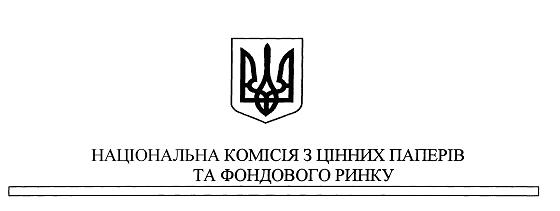 Відповідно до пункту 4 рішення Державної комісії з цінних паперів та фондового ринку від 13.05.2011 року №491 «Про затвердження відкритого формату передачі даних між Національною комісією з цінних паперів та фондового ринку та суб'єктами інформаційної взаємодії», зареєстрованого в Міністерстві юстиції України 02.06.2011 року за №658/19396 (із змінами), та з метою упорядкування складання компаніями з управління активами електронної форми інформації відповідно до Положення про порядок складання та розкриття інформації компаніями з управління активами та особами, що здійснюють управління активами недержавних пенсійних фондів, та подання відповідних документів до Національної комісії з цінних паперів та фондового ринку, затвердженого рішенням Національної комісії з цінних паперів та фондового ринку 02.10.2012 року №1343 (із змінами), зареєстроване в Міністерстві юстиції України 19.10.2012 року за №1764/22076(далі – Положення), в редакції рішення Комісії від 12.01.2021 року № 2 «Про внесення змін до Положення про порядок складання та розкриття інформації компаніями з управління активами та особами, що здійснюють управління активами недержавних пенсійних фондів, та подання відповідних документів до Національної комісії з цінних паперів та фондового ринку», зареєстрованого в Міністерстві юстиції України 01.02.2021 року за № 123/35745,Н А К А З У Ю:Затвердити Опис розділів та схем ХМL файлів електронної форми інформації компаній з управління активами (далі – Дані) що додається.Електронна форма інформації осіб, що здійснюють управління активами інституційних інвесторів (далі – Компанії) складається з файлу «Report.xml», який відповідає схемі: для інформації щодо Компанії:щомісячні Дані – схема «MonthKUA.xsd»;щоквартальні Дані – схема «QwartKUA.xsd»;річні Дані – схема «YearKUA.xsd»;для інформації щодо інститутів спільного інвестування (далі – ІСІ):щоденні Дані – схема «DayICI.xsd»;щомісячні Дані – схема «MonthICI.xsd»;щоквартальні Дані – схема «QwartICI.xsd»;річні Дані: – схема «YearICI.xsd».Дані складаються з використанням Системи довідників та класифікаторів Національної комісії з цінних паперів та фондового ринку, затвердженої рішенням Комісії від 08.05.2012 року №646, зареєстрованої в Міністерстві юстиції України 25.05.2012 року за №831/21143 (із змінами і доповненнями).Визнати таким, що втратив чинність наказ Голови Комісії від 30.03.2016 року № 41 «Щодо затвердження Опису розділів та схем ХМL файлів електронної форми інформації компаній з управління активами та осіб, що здійснюють управління активами недержавних пенсійних фондів».Цей наказ набуває чинність з 01.05.2021 року, але не раніше дня набрання чинності рішенням Комісії від 12.01.2021 року № 2 «Про внесення змін до Положення про порядок складання та розкриття інформації компаніями з управління активами та особами, що здійснюють управління активами недержавних пенсійних фондів, та подання відповідних документів до Національної комісії з цінних паперів та фондового ринку», зареєстрованого в Міністерстві юстиції України 01.02.2021 року за № 123/35745.Департаменту інформаційних технологій забезпечити оприлюднення цього наказу на офіційному вебсайті Комісії.Цей наказ є окремим документом нормативно-технічного характеру.Контроль за виконанням цього наказу залишаю за собою.Голова Комісії								Р. МагомедовЗАТВЕРДЖЕНО наказом Голови Комісіївід 15.03.2021  № 32Опис розділів та схем XML файлів електронної форми інформації компаній з управління активами Загальна частинаЕлектронна форма інформації (далі – Дані) осіб, що здійснюють управління активами інституційних інвесторів  (далі – Суб’єкти подання) складається у вигляді файлів в форматі XML – у відкритому загальнопоширеному стандарті уніфікованого представлення інформації в електронному вигляді для обміну даними між різнорідними інформаційними системами (eXtensible Markup Language, далі – XML), розробленому міжнародним консорціумом W3C (http://www.w3.org/TR/REC-xml).До Комісії файли подаються з іменем «Report.xml».Дані різних видів (щомісячні, щоквартальні та річні щодо суб’єкту подання; щоденні, щомісячні, щоквартальні та річні щодо інститутів спільного інвестування) або за різні звітні періоди подаються в окремих файлах.У відповідності до специфікації XML, файли з даними складаються зі структурних одиниць інформації, які поділяються на елементи, атрибути, інструкції обробки та коментарі.На вміст файлів в залежності від виду даних покладаються певні правила та обмеження в частині допустимих елементів, атрибутів та їх значень. Дані правила і обмеження з урахуванням правил і обмежень специфікації XML, складають специфікації електронних форм файлів в залежності від виду даних.Структура та зміст даних кожної окремої специфікації відповідають певній окремій схемі, що виражається за допомогою схеми XSD – загальнопоширеного відкритого стандарту визначення вимог до структури та складу даних в форматі XML (далі – XSD), розробленого міжнародним консорціумом W3C (http://www.w3.org/2001/XMLSchema-instance).Дані містять у своєму складі ідентифікатор специфікації. Ідентифікатор зазначається за допомогою спеціального атрибуту «xmlns» кореневого елементу у відповідності до специфікації XML. Ідентифікатор використовується для ідентифікації відповідної схеми XSD та призначення даних.Не допускається включення до складу даних текстового вмісту у вигляді окремих структурних одиниць, передбачених специфікацією XML.Інструкції обробки та коментарі вважаються незначущою інформацією та ігноруються, крім інструкції обробки «xml», яка визначає специфікацію xml та таблицю кодування символів, використаних для подання даних.Обмеження на використання різних таблиць кодування символів та різних специфікацій XML при поданні даних не встановлюються. Проте всі використані у складі даних символи мають бути сумісними з таблицею кодування windows-1251, а використана специфікація має бути сумісна зі специфікацією XML 1.0.Дані складаються зі структурних елементів наступного призначення і за наступними принципами:кореневий елемент з іменем «root» – перший та обов’язковий елемент форми, який містить загальні для всіх специфікацій реквізити та у складі якого подається вся інша змістовна інформація;контейнери вмісту – спеціалізовані елементи, контейнери окремих змістовних частин даних  (довідок) у складі кореневого елементу, які не містять власних реквізитів і призначені для подання інформаційних рядків змістовної частини у своєму складі;інформаційні рядки – елементи з іменем  «row», що подаються у складі Контейнерів вмісту, не містять інших елементів у своєму складі і подають значення реквізитів у складі і у кількості в залежності від вимог до складу інформації окремої змістовної частини (довідки);блок даних Фінансової звітності з іменем, що починається на «Fin» («Fin*»), у складі кореневого елементу щоквартальних та річних даних щодо суб’єкта подання та щодо інститутів спільного інвестування. Структура та склад блоку даних встановлюються окремим документом нормативно-технічного характеру щодо структури та складу фінансової звітності і, відповідно, визначаються окремою XSD-схемою «FinRep.xsd».Кореневий елемент містить реквізити, що ідентифікують суб’єкта подання даних та звітний період, а саме:Атрибути елементів входять до складу елементів за наявності в них даних. Реквізит не включається до складу інформації у разі, якщо він не містить значення.Опис даних в залежності від видуВ залежності від предмету розкриття (щодо суб’єкту подання, щодо інституту спільного інвестування) та різних регулярних періодів (щоденні, щомісячні, щоквартальні, річні) дані описуються різними специфікаціями, ідентифікатори яких вони мають містити у своєму складі, та мають містити різні переліки контейнерів вмісту (елементів).Загальна схема XSD контейнерів вмісту «smc-components-amc.xsd», які можуть включаютися до даних, наведена в Додатку 8.Щомісячні дані щодо суб’єкта розкриттяПри поданні щомісячних даних ідентифікатор специфікації має значення:«http://nssmc.gov.ua/Schem/MonthKUA»Схема XSD даних «MonthKUA.xsd» наведена в Додатку 1.До даних включаються такі елементи XML – контейнери вмісту:Щоквартальні дані щодо суб’єкта розкриттяПри поданні щоквартальних даних ідентифікатор специфікації має значення:«http://nssmc.gov.ua/Schem/QwartKUA»Схема XSD даних «QwartKUA.xsd» наведена в Додатку 2.До даних включаються такі самі елементи XML (контейнери вмісту), як зазначено в розділі 2.1 для щомісячних даних щодо суб’єкта розкриття. Крім того, до даних включаються такі елементи XML – контейнери вмісту:Річні дані щодо суб’єкта розкриттяПри поданні річних даних ідентифікатор специфікації має значення:«http://nssmc.gov.ua/Schem/YearKUA»Схема XSD даних «YearKUA.xsd» наведена в Додатку 3.До даних включаються такі елементи XML – контейнери вмісту:Щоденні дані щодо  ІСІПри поданні щоденних даних ідентифікатор специфікації має значення:«http://nssmc.gov.ua/Schem/DayICI»Схема XSD даних «DayICI.xsd» наведена в Додатку 4.До даних включаються такі елементи XML – контейнери вмісту:Щомісячні дані  щодо ІСІПри поданні щомісячних даних ідентифікатор специфікації має значення:«http://nssmc.gov.ua/Schem/MonthICI»Схема XSD даних «MonthICI.xsd» наведена в Додатку 5.До даних включаються такі самі елементи XML (контейнери вмісту), як зазначено в розділі 2.4 для щоденних даних щодо ІСІ.Крім того, до даних включаються такі елементи XML – контейнери вмісту:Щоквартальні дані щодо ІСІПри поданні щоквартальних даних ідентифікатор специфікації має значення:«http://nssmc.gov.ua/Schem/QwartICI»Схема XSD даних «QwartICI.xsd» наведена в Додатку 6.До даних включаються такі самі елементи XML (контейнери вмісту), як зазначено в розділі 2.4 для щоденних та в розділі 2.5 для щомісячних даних щодо ІСІ.Крім того, до даних включаються такі елементи XML – контейнери вмісту:Річні дані щодо ІСІПри поданні річних даних ідентифікатор специфікації має значення:«http://nssmc.gov.ua/Schem/YearICI»Схема XSD даних «YearICI.xsd» наведена в Додатку 7.До даних включаються такі самі елементи XML (контейнери вмісту), як зазначено в розділі 2.4 для щоденних, в розділі 2.5 для щомісячних та в розділі 2.6 для щоквартальних даних щодо ІСІ.Крім того, до даних включаються такі елементи XML – контейнери вмісту:Опис складу контейнерів вмістуСклад іформаційних рядків залежить від контейнерів вмісту, включеними до яких вони подаються у складі даних:«DTSDOV_SVK»: Довідка про відповідність розміру статутного та власного капіталу Компанії вимогам законодавства Інформаційні рядки вкладаються до елементу XML «DTSDOV_SVK» та містять реквізити:«DTSDPRUD»: Довідка про пруденційні нормативи, що застосовуються до Компаній Інформаційні рядки вкладаються до елементу XML «DTSDPRUD».Один інформаційний рядок подає станом на одну дату розрахунку пруденційних нормативів вміст довідок: про розрахунок показника розміру власних коштів; про розрахунок нормативу достатності власних коштів; про розрахунок коефіцієнта покриття операційного ризику; про розрахунок коефіцієнта фінансової стійкості.Всі дані, зазначені у гривнях, зазначаються з округленням до двох знаків після коми.Інформаційні рядки містять такі реквізити:1	Зазначається з округленням до чотирьох знаків після коми.«DTSPER_F»: Довідка про перелік інституційних інвесторів, активами яких управляє Компанія Інформаційні рядки вкладаються до елементу XML «DTSPER_F» та містять реквізити:1	Заповнюється відповідно до довідника 17 "Види інституційних інвесторів та накопичувальний пенсійний фонд" Системи довідників та класифікаторів.2	Заповнюється відповідно до довідника 18 "Типи фондів та інших активів, що перебувають в управлінні компанії з управління активами або інвестиційної фірми – інвестиційного керуючого інвестиційного фонду" Системи довідників та класифікаторів.«DTSTITL»: Інформація, що міститься у складі довідки про Компанію та титульного аркушу (у складі даних щодо суб’єкта розкриття) Інформаційні рядки вкладаються до елементу XML «DTSTITL» та містять реквізити:«DTSPER_IPOT»: Довідка про перелік емітентів іпотечних облігацій, іпотечним покриттям яких управляє КомпаніяІнформаційні рядки вкладаються до елементу XML «DTSPER_IPOT» та містять реквізити:«DTSAUDITINFO»: Довідка щодо відомостей про аудиторський звітІнформаційні рядки вкладаються до елементу XML «DTSAUDITINFO» та містять реквізити:1	Cерія та номер паспорта для фізичних осіб, які через свої релігійні переконання відмовляються від прийняття реєстраційного номера облікової картки платника податків та офіційно повідомили про це відповідний контролюючий орган і мають відмітку у паспорті.«DTSEARN1»: Довідка про вартість чистих активів: Інформація про ІСІІнформаційні рядки вкладаються до елементу XML «DTSEARN1» та містять реквізити:1	Заповнюється відповідно до довідника 17 "Види інституційних інвесторів та накопичувальний пенсійний фонд" Системи довідників та класифікаторів.2	Заповнюється відповідно до довідника 18 "Типи фондів та інших активів, що перебувають в управлінні компанії з управління активами або інвестиційної фірми – інвестиційного керуючого інвестиційного фонду" Системи довідників та класифікаторів.«DTSFCHA»: Довідка про вартість чистих активів: Інформація про вартість чистих активів ІСІІнформаційні рядки вкладаються до елементу XML «DTSFCHA» та містять реквізити:1	Заповнюється відповідно до довідника 17 «Види інституційних інвесторів та накопичувальний пенсійний фонд» Системи довідників та класифікаторів.2	Заповнюється відповідно до довідника 18 «Типи фондів та інших активів, що перебувають в управлінні компанії з управління активами або інвестиційної фірми – інвестиційного керуючого інвестиційного фонду» Системи довідників та класифікаторів.3	Заповнюється відповідно до довідника 47 «Класи спеціалізованих та кваліфікаційних інститутів спільного інвестування» Системи довідників та класифікаторів.4	Заповнюється на кінець звітного кварталу та звітного року (крім інвестиційних сертифікатів на пред’явника).5 Заповнюється для щомісячних Даних - станом на початок звітного місяця, для щоквартальних Даних – станом на початок останнього місяця звітного кварталу, для річних – станом на початок останнього місяця звітного року.6 Відносна зміна вартості чистих активів ІСІ у розрахунку на один цінний папір ІСІ розраховується за формулою: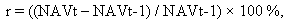 де r - відносна зміна вартості чистих активів ІСІ у розрахунку на один цінний папір ІСІ;NAVt - вартість чистих активів ІСІ у розрахунку на один цінний папір ІСІ станом на кінець звітного періоду (t);NAVt-1 - вартість чистих активів ІСІ у розрахунку на один цінний папір ІСІ станом на початок звітного періоду (t-1).7 Заповнюються на кінець звітного місяця, звітного кварталу, звітного року та у разі досягнення показника «Відносна зміна вартості чистих активів ІСІ у розрахунку на один цінний папір ІСІ» значення нижче або вище 25 відсотків (розкривається детальна інформація щодо причин зміни зазначеного показника у розрізі кожної операції з активами ІСІ за звітний період). Не заповнюється для ІСІ відкритого типу.«DTSTBLCASH»: Довідка про вартість чистих активів: Грошові кошти на поточному та/або депозитному рахункахІнформаційні рядки вкладаються до елементу XML «DTSTBLCASH» та містять реквізити:1	Заповнюється відповідно до довідника 17 "Види інституційних інвесторів та накопичувальний пенсійний фонд" Системи довідників та класифікаторів.2	Заповнюється відповідно до довідника 18 "Типи фондів та інших активів, що перебувають в управлінні компанії з управління активами або інвестиційної фірми – інвестиційного керуючого інвестиційного фонду" Системи довідників та класифікаторів.3	Заповнюється відповідно до довідника 46 "Перелік та коди валют" Системи довідників та класифікаторів.«DTSTBLCP»: Довідка про вартість чистих активів: Перелік інвестицій у цінні папериІнформаційні рядки вкладаються до елементу XML «DTSTBLCP» та містять реквізити:1	Заповнюється відповідно до довідника 17 "Види інституційних інвесторів та накопичувальний пенсійний фонд" Системи довідників та класифікаторів.2	Заповнюється відповідно до довідника 18 "Типи фондів та інших активів, що перебувають в управлінні компанії з управління активами або інвестиційної фірми – інвестиційного керуючого інвестиційного фонду" Системи довідників та класифікаторів.3	Заповнюється відповідно до довідника 6 "Класифікація фінансових та нефінансових інструментів за підгрупами" Системи довідників та класифікаторів.4	Заповнюється відповідно до довідника 46 "Перелік та коди валют" Системи довідників та класифікаторів«DTSTBLDEBIZ»: Довідка про вартість чистих активів: Дебіторська заборгованістьІнформаційні рядки вкладаються до елементу XML «DTSTBLDEBIZ» та містять реквізити:1	Заповнюється відповідно до довідника 17 "Види інституційних інвесторів та накопичувальний пенсійний фонд" Системи довідників та класифікаторів.2	Заповнюється відповідно до довідника 18 "Типи фондів та інших активів, що перебувають в управлінні компанії з управління активами або інвестиційної фірми – інвестиційного керуючого інвестиційного фонду" Системи довідників та класифікаторів.«DTSTBLMETAL»: Довідка про вартість чистих активів: Перелік інвестицій у банківські металиІнформаційні рядки вкладаються до елементу XML «DTSTBLMETAL» та містять реквізити:1	Заповнюється відповідно до довідника 17 "Види інституційних інвесторів та накопичувальний пенсійний фонд" Системи довідників та класифікаторів.2	Заповнюється відповідно до довідника 18 "Типи фондів та інших активів, що перебувають в управлінні компанії з управління активами або інвестиційної фірми – інвестиційного керуючого інвестиційного фонду" Системи довідників та класифікаторів.«DTSTBLNEDV»: Довідка про вартість чистих активів: Перелік інвестицій в об'єкти нерухомого майнаІнформаційні рядки вкладаються до елементу XML «DTSTBLNEDV» та містять реквізити:1	Заповнюється відповідно до довідника 17 "Види інституційних інвесторів та накопичувальний пенсійний фонд" Системи довідників та класифікаторів.2	Заповнюється відповідно до довідника 18 "Типи фондів та інших активів, що перебувають в управлінні компанії з управління активами або інвестиційної фірми – інвестиційного керуючого інвестиційного фонду" Системи довідників та класифікаторів.«DTSTBLOTHER»: Довідка про вартість чистих активів: Перелік інших інвестиційІнформаційні рядки вкладаються до елементу XML «DTSTBLOTHER» та містять реквізити:1	Заповнюється відповідно до довідника 17 "Види інституційних інвесторів та накопичувальний пенсійний фонд" Системи довідників та класифікаторів.2	Заповнюється відповідно до довідника 18 "Типи фондів та інших активів, що перебувають в управлінні компанії з управління активами або інвестиційної фірми – інвестиційного керуючого інвестиційного фонду" Системи довідників та класифікаторів.«DTSINF_KRP»: Довідка про корпоративний інвестиційний фонд: Інформація про корпоративний інвестиційний фондІнформаційні рядки вкладаються до елементу XML «DTSINF_KRP» та містять реквізити:1	Заповнюється відповідно до довідника 17 "Види інституційних інвесторів та накопичувальний пенсійний фонд" Системи довідників та класифікаторів.2	Заповнюється відповідно до довідника 18 "Типи фондів та інших активів, що перебувають в управлінні компанії з управління активами або інвестиційної фірми – інвестиційного керуючого інвестиційного фонду" Системи довідників та класифікаторів.3	Заповнюється відповідно до довідника 44 "Перелік та коди територій (областей) України" Системи довідників та класифікаторів.4	Заповнюється відповідно до довідника 3 "Класифікація фінансових інструментів за формою випуску/укладання" Системи довідників та класифікаторів.«DTSINF_KRPU»: Довідка про корпоративний інвестиційний фонд: Інформація про юридичних осіб, послугами яких користується корпоративний інвестиційний фондІнформаційні рядки вкладаються до елементу XML «DTSINF_KRPU» та містять реквізити:1	Заповнюється відповідно до довідника 17 "Види інституційних інвесторів та накопичувальний пенсійний фонд" Системи довідників та класифікаторів.2	Заповнюється відповідно до довідника 18 "Типи фондів та інших активів, що перебувають в управлінні компанії з управління активами або інвестиційної фірми – інвестиційного керуючого інвестиційного фонду" Системи довідників та класифікаторів.«DTSINF_PAY»: Довідка про пайовий інвестиційний фонд: Інформація про пайовий інвестиційний фондІнформаційні рядки вкладаються до елементу XML «DTSINF_PAY» та містять реквізити:1	Заповнюється відповідно до довідника 17 "Види інституційних інвесторів та накопичувальний пенсійний фонд" Системи довідників та класифікаторів.2	Заповнюється відповідно до довідника 18 "Типи фондів та інших активів, що перебувають в управлінні компанії з управління активами або інвестиційної фірми – інвестиційного керуючого інвестиційного фонду" Системи довідників та класифікаторів.3	Заповнюється відповідно до довідника 44 "Перелік та коди територій (областей) України" Системи довідників та класифікаторів.4	Заповнюється відповідно до довідника 3 "Класифікація фінансових інструментів за формою випуску/укладання" Системи довідників та класифікаторів.«DTSINF_PAYU»: Довідка про пайовий інвестиційний фонд: Інформація про юридичних осіб, які обслуговують пайовий інвестиційний фондІнформаційні рядки вкладаються до елементу XML «DTSINF_PAYU» та містять реквізити:1	Заповнюється відповідно до довідника 17 "Види інституційних інвесторів та накопичувальний пенсійний фонд" Системи довідників та класифікаторів.2	Заповнюється відповідно до довідника 18 "Типи фондів та інших активів, що перебувають в управлінні компанії з управління активами або інвестиційної фірми – інвестиційного керуючого інвестиційного фонду" Системи довідників та класифікаторів.«DTSTITUL»: Титульний аркуш (у складі даних щодо інституту спільного інвестування)Інформаційні рядки вкладаються до елементу XML «DTSTITUL» та містять реквізити:«DTSEARN2_1»: Довідка про дотримання вимог щодо розміру винагороди компанії з управління активами ІСІ: Інформація про дотримання вимог щодо розміру винагороди компанії з управління активами інститутів спільного інвестування (пайових та корпоративних інвестиційних фондів, крім венчурних фондів)Інформаційні рядки вкладаються до елементу XML «DTSEARN2_1» та містять реквізити:1	Заповнюється відповідно до довідника 17 «Види інституційних інвесторів та накопичувальний пенсійний фонд» Системи довідників та класифікаторів.2	Заповнюється відповідно до довідника 18 «Типи фондів та інших активів, що перебувають в управлінні компанії з управління активами або інвестиційної фірми – інвестиційного керуючого інвестиційного фонду» Системи довідників та класифікаторів.«DTSEARN2_2»: Довідка про дотримання вимог щодо розміру винагороди компанії з управління активами ІСІ: Інформація про дотримання вимог щодо розміру винагороди компанії з управління активами інститутів спільного інвестування (пайових та корпоративних венчурних фондів)Інформаційні рядки вкладаються до елементу XML «DTSEARN2_2» та містять реквізити:1	Заповнюється відповідно до довідника 17 «Види інституційних інвесторів та накопичувальний пенсійний фонд» Системи довідників та класифікаторів.2	Заповнюється відповідно до довідника 18 «Типи фондів та інших активів, що перебувають в управлінні компанії з управління активами або інвестиційної фірми – інвестиційного керуючого інвестиційного фонду» Системи довідників та класифікаторів.«DTSEARN3»: Довідка про склад та розмір витрат, що відшкодовуються за рахунок активів ІСІ: Інформація  про склад та розмір витрат, що відшкодовуються за рахунок активів інститутів спільного інвестування (пайових та корпоративних інвестиційних фондів)Інформаційні рядки вкладаються до елементу XML «DTSEARN3» та містять реквізити:1	Заповнюється відповідно до довідника 17 «Види інституційних інвесторів та накопичувальний пенсійний фонд» Системи довідників та класифікаторів.2	Заповнюється відповідно до довідника 18 «Типи фондів та інших активів, що перебувають в управлінні компанії з управління активами або інвестиційної фірми – інвестиційного керуючого інвестиційного фонду» Системи довідників та класифікаторів.«DTSEARN4»: Довідка про склад та розмір витрат, що відшкодовуються за рахунок активів ІСІ: Інформація про недотримання вимог щодо загального розміру витрат за рахунок інститутів спільного інвестуванняІнформаційні рядки вкладаються до елементу XML «DTSEARN4» та містять реквізити:1	Заповнюється відповідно до довідника 17 «Види інституційних інвесторів та накопичувальний пенсійний фонд» Системи довідників та класифікаторів.2	Заповнюється відповідно до довідника 18 «Типи фондів та інших активів, що перебувають в управлінні компанії з управління активами або інвестиційної фірми – інвестиційного керуючого інвестиційного фонду» Системи довідників та класифікаторів.«DTSFININST_K»: Перелік інвестицій у фінансові інструментиІнформаційні рядки вкладаються до елементу XML «DTSFININST_K» та містять реквізити:1	Заповнюється відповідно до довідника 6 "Класифікація фінансових та нефінансових інструментів за підгрупами" Системи довідників та класифікаторів.2 Заповнюється відповідно до Довідника 45 «Класифікація країн світу» Системи довідників та класифікаторів.3 Заповнюється відповідно до довідника 46 «Перелік та коди валют» Системи довідників та класифікаторів.4 Зазначається:для цінних паперів – про обмеження, встановлені рішенням НКЦПФР про зупинення обігу цінних паперів, крім випадку зупинення обігу цінних паперів в процесі здійснення корпоративних операцій емітента, рішенням НКЦПФР про зупинення внесення змін до системи депозитарного обліку, рішенням НКЦПФР про заборону торгівлі цінними паперами, прийнятого відповідно до пункту 16-3 статті 8 Закону України «Про державне регулювання ринку цінних паперів в Україні»; для емітента/ особи, яка видала цінний папір або інший фінансовий інструмент - про перебування його/ її у такому стані – припинено/ припинення/ санація/ порушено справу про банкрутство/ порушено справу про визнання боржника банкрутом та відкрито ліквідаційну процедуру.«DTSFININ_NCP»: Довідка про активи Компанії: Перелік інвестицій у корпоративні права, виражені в інший, ніж цінні папери, форміІнформаційні рядки вкладаються до елементу XML «DTSFININ_NCP» та містять реквізити:1 Зазначається  про перебування товариства у такому стані – припинено/ припинення/ санація/ порушено справу про банкрутство/ порушено справу про визнання боржника банкрутом та відкрито ліквідаційну процедуру.«DTSTBLDEBIZ_K»: Довідка про активи Компанії: дебіторська заборгованістьІнформаційні рядки вкладаються до елементу XML «DTSTBLDEBIZ_K» та містять реквізити:«DTSDIVIDENTS»: Довідка про виплату дивідендів за цінними паперами ІСІІнформаційні рядки вкладаються до елементу XML «DTSDIVIDENTS» та містять реквізити:1 Заповнюється відповідно до довідника 17 «Види інституційних інвесторів та накопичувальний пенсійний фонд» Системи довідників та класифікаторів.2 Заповнюється відповідно до довідника 18 «Типи фондів та інших активів, що перебувають в управлінні компанії з управління активами або інвестиційної фірми – інвестиційного керуючого інвестиційного фонду» Системи довідників та класифікаторів.3 У разі виплати дивідендів через депозитарну систему України зазначається сума дивідендів, перерахованих Компанією на рахунок Центрального депозитарію цінних паперів, відкритий в Розрахунковому центрі з обслуговування договорів на фінансових ринках.4 У разі виплати дивідендів кількома частками пропорційно всім особам, що мають право на отримання дивідендів, зазначаються дати таких виплат.«DTSZPARTNERS»: Довідка про учасників ІСІ закритого типуІнформація крім ІСІ, цінні папери за формою випуску яких є на пред’явника.Інформаційні рядки вкладаються до елементу XML «DTSZPARTNERS» та містять реквізити:1 Заповнюється відповідно до довідника 17 «Види інституційних інвесторів та накопичувальний пенсійний фонд» Системи довідників та класифікаторів.2 Заповнюється відповідно до довідника 18 «Типи фондів та інших активів, що перебувають в управлінні компанії з управління активами або інвестиційної фірми – інвестиційного керуючого інвестиційного фонду» Системи довідників та класифікаторів.3 Заповнюється щодо фізичної особи – учасника венчурного та кваліфікаційного ІСІ. 4 Заповнюється щодо кожного учасника ІСІ окремо.«Fin»: Фінансова звітність у складі данихБлок даних фінансової звітності включається до даних за структурою і у складі – як встановлено окремим документом нормативно-технічного характеру щодо структури та складу фінансової звітності та визначено окремою XSD-схемою «FinRep.xsd».Інформація для оприлюднення в базі даних.При оприлюдненні в базі даних інформації щодо ІСІ, відповідно до пункту 1 розділу IV Положення, ідентифікатор специфікації має значення:«http://nssmc.gov.ua/Schem/PublicICI»Схема XSD Даних щодо діяльності пенсійних фондів «PublicICI.xsd» наведена в Додатку 9.До інформації щодо ІСІ для оприлюднення включаються такі елементи XML – контейнери вмісту:Директор департаментуінформаційних технологій	А. ЗаїкаСхема XSD «MonthKUA.xsd» місячних даних щодо суб’єкта розкриттяСхема XSD «QwartKUA.xsd» щоквартальних даних щодо суб’єкта розкриттяСхема XSD «YearKUA.xsd» річних даних щодо суб’єкта розкриттяСхема XSD «DayICI.xsd» щоденних даних про інститут спільного інвестуванняСхема XSD «MonthICI.xsd» щомісячних даних про інститут спільного інвестуванняСхема XSD «QwartICI.xsd» щоквартальних даних про інститут спільного інвестуванняСхема XSD «YearICI.xsd» річних даних про інститут спільного інвестуванняЗагальна схема XSD «smc-components-amc.xsd» елементів вмістуСхема XSD «PublicICI.xsd» даних про інститут спільного інвестування для оприлюднення в базі даних 15.03.2021 р.КиївКиїв№ 32Щодо затвердження Опису розділів та схем ХМL файлів електронної форми інформації компаній з управління активамиЩодо затвердження Опису розділів та схем ХМL файлів електронної форми інформації компаній з управління активами{Із змінами, внесеними згідно з Наказами Національної комісії з цінних паперів та фондового ринкувід 01.04.2021 № 47від 15.06.2021 № 82від 27.07.2021 № 109від 17.08.2021 № 121від 24.01.2022 № 10від 04.02.2022 № 23}{Із змінами, внесеними згідно з Наказами Національної комісії з цінних паперів та фондового ринкувід 01.04.2021 № 47від 15.06.2021 № 82від 27.07.2021 № 109від 17.08.2021 № 121від 24.01.2022 № 10від 04.02.2022 № 23}{Із змінами, внесеними згідно з Наказами Національної комісії з цінних паперів та фондового ринкувід 01.04.2021 № 47від 15.06.2021 № 82від 27.07.2021 № 109від 17.08.2021 № 121від 24.01.2022 № 10від 04.02.2022 № 23}№ з/пАтрибут XMLПризначенняD_EDRPOUІдентифікаційний код за ЄДРПОУ суб’єкта подання данихD_NAMEНайменування суб’єкта подання данихSTDДата початку звітного періодуFIDДата закінчення звітного періодуNREGОзнака нерегулярних даних: «False» для регулярних данихTTYPEКод виду даних: «008» для даних щодо сіб’єкта розкриття; «007» для даних щодо інституту спільного інвестування; F_EDRICIКод інституту спільного інвестування за ЄДРІСІ при поданні даних про інститут спільного інвестування F_EDRPOUКод корпоративного інвестиційного фонду за ЄДРПОУ при поданні даних про КІФ№з/пЕлемент XMLПризначенняDTSDOV_SVKДовідка про відповідність розміру статутного та власного капіталу Компанії вимогам законодавства DTSDPRUDДовідка про пруденційні нормативи, що застосовуються до Компаній DTSPER_FДовідка про перелік інституційних інвесторів, активами яких управляє Компанія DTSTITLІнформація, що міститься у складі довідки про Компанію та  титульного аркушуDTSFININST_KДовідка про активи Компанії: Перелік інвестицій у фінансові інструментиDTSFININ_NCPДовідка про активи Компанії: Перелік інвестицій у корпоративні права, виражені в інший, ніж цінні папери, форміDTSTBLDEBIZ_KДовідка про активи Компанії: дебіторська№з/пЕлемент XMLПризначення.DTSPER_IPOTДовідка про перелік емітентів іпотечних облігацій, іпотечним покриттям яких управляє Компанія.Fin*Фінансова звітність№з/пЕлемент XMLПризначенняDTSTITLІнформація, що міститься у складі довідки про Компанію та титульного аркушуDTSPER_FДовідка про перелік інституційних інвесторів, активами яких управляє КомпаніяDTSDOV_SVKДовідка про відповідність розміру статутного та власного капіталу Компанії вимогам законодавства Fin*Фінансова звітністьDTSAUDITINFOДовідка щодо відомості про аудиторський звіт№ з/пЕлемент XMLПризначенняDTSEARN1Довідка про вартість чистих активів: Інформація про ІСІDTSFCHAДовідка про вартість чистих активів: Інформація про вартість чистих активів ІСІDTSTBLCASHДовідка про вартість чистих активів: Грошові кошти на поточному та/або депозитному рахункахDTSTBLCPДовідка про вартість чистих активів: Перелік інвестицій у цінні папериDTSTBLDEBIZДовідка про вартість чистих активів: Дебіторська заборгованістьDTSTBLMETALДовідка про вартість чистих активів: Перелік інвестицій у банківські металиDTSTBLNEDVДовідка про вартість чистих активів: Перелік інвестицій в об'єкти нерухомого майнаDTSTBLOTHERДовідка про вартість чистих активів: Перелік інших інвестицій№ з/пЕлемент XMLПризначення9DTSDIVIDENTSДовідка про виплату дивідендів за цінними паперами ІСІ№ з/пЕлемент XMLПризначенняDTSINF_KRPДовідка про корпоративний інвестиційний фонд: Інформація про корпоративний інвестиційний фондDTSINF_KRPUДовідка про корпоративний інвестиційний фонд: Інформація про юридичних осіб, послугами яких користується корпоративний інвестиційний фондDTSINF_PAYДовідка про пайовий інвестиційний фонд: Інформація про пайовий інвестиційний фондDTSINF_PAYUДовідка про пайовий інвестиційний фонд: Інформація проюридичних осіб, які обслуговують пайовий інвестиційний фондDTSTITULТитульний аркушDTSZPARTNERSДовідка про учасників ІСІ закритого типуFin*Фінансова звітність. № з/пЕлемент XMLПризначенняDTSEARN2_1Довідка про дотримання вимог щодо розміру винагороди компанії з управління активами ІСІ: Інформація про дотримання вимог щодо розміру винагороди компанії з управління активами інститутів спільного інвестування (пайових та корпоративних інвестиційних фондів, крім венчурних фондів)DTSEARN2_2Довідка про дотримання вимог щодо розміру винагороди компанії з управління активами ІСІ: Інформація про дотримання вимог щодо розміру винагороди компанії з управління активами інститутів спільного інвестування (пайових та корпоративних венчурних фондів)DTSEARN3Довідка про склад та розмір витрат, що відшкодовуються за рахунок активів ІСІ: Інформація  про склад та розмір витрат, що відшкодовуються за рахунок активів інститутів спільного інвестування (пайових та корпоративних інвестиційних фондів)DTSEARN4Довідка про склад та розмір витрат, що відшкодовуються за рахунок активів ІСІ: Інформація про недотримання вимог щодо загального розміру витрат за рахунок активів інститутів спільного інвестуванняDTSAUDITINFOДовідка щодо відомостей про аудиторський звіт.№ з/пАтрибут XMLПризначенняZVTYPВид Даних: 3 - щомісячні; 2 - щоквартальні; 1 - річніR_VK1Розмір власного капіталу Компанії на початок року, грнR_VK3Розмір власного капіталу Компанії на кінець звітного періоду, грнRZ_STK_1Розмір статутного капіталу Компанії на початок року, грнRZ_STK_3Розмір статутного капіталу Компанії на кінець звітного періоду, грнRS_STK_3Фактично сплачений розмір статутного капіталу Компанії на кінець звітного періоду, грнPRIMПримітки№ з/пАтрибут XMLПризначенняDATEROZДата, станом на яку здійснено розрахунок пруденційних нормативівРозмір , грнRKFRРозмір капіталу першого рівня, грнRKSRРозмір капіталу другого рівня, грнFSSKЗареєстрований статутний капітал, грнRKРезервний капітал, грнDKДодатковий капітал, грнNRPRНерозподілений прибуток на початок звітного року, грнPR_NPПрибуток поточного року (якщо фінансовим результатом є прибуток) у разі підтвердження його розміру аудитором (аудиторською фірмою) відповідно до Міжнародних стандартів аудиту, грнNPSKНеоплачений статутний капітал, грнRMSKВилучений статутний капітал, грнPRDZПрострочена понад 30 днів дебіторська заборгованість, грнDZDДовгострокова дебіторська заборгованість, в тому числі пролонгована, термін сплати якої не настав, грнDZKКороткострокова дебіторська заборгованість, сумарний строк пролонгації якої перевищує 30 днів та термін сплати якої не настав, грнNA_ZVНематеріальні активи за залишковою вартістю, грнNA_KVКапітальні вкладення у нематеріальні активи, грнRPRПрибуток на початок звітного року, що був розподілений у звітному році, грнNZBНепокритий збиток на початок звітного року, грнPR_NZЗбитки поточного року (якщо фінансовим результатом є збиток), грнFIP15PFIF10Фінансові інвестиції у статутний капітал фінансових установ та пайові інвестиційні фонди у розмірі 10 і більше відсотків їх статутного капіталу (загальної номінальної вартості зареєстрованого випуску інвестиційних сертифікатів пайового інвестиційного фонду), грнBALCPBALCPSUSGUDVLГудвіл, грнVLODВекселі придбані та одержані, якщо цінні папери векселедавця не , та векселі, видані фізичними особами, грнVIDPAKTВідстрочені податкові активи, грнVMPВитрати майбутніх періодів, грнVNRSKВнески до незареєстрованого статутного капіталу, грнDCKPКапітал у дооцінках, грнZ_PRYMVKПримітки: інформація про розрахунок показника розміру V_CORPЗагальні корпоративні витрати (організаційні витрати, витрати на проведення річних та інших зборів органів управління, представницькі витрати тощо), грнV_AUPВитрати на утримання адміністративно-управлінського персоналу, грнV_SVВитрати на службові відрядження, грнV_UMNAВитрати на утримання основних засобів, інших матеріальних необоротних активів загальногосподарського призначення (оренда, амортизація, ремонт, страхування майна, комунальні послуги), грнV_PZВитрати на оплату послуг зв’язку, грнV_KPВинагороди за консультаційні послуги, грнV_IPВинагороди за інформаційні послуги, грнV_APВинагороди за аудиторські послуги, грнV_ZPВинагороди за інші послуги, грнV_RKOПлата за розрахунково-касове обслуговування та інші послуги банків, грнV_OPВитрати на охорону приміщень, грнV_FNРозмір фіксованих накладних витрат, грнPP_DVKНорматив достатності 1Z_PRYMFNПримітки: інформація про розрахунок нормативу достатності D_NET1DYВеличина нетто-доходу за 1-й рік, грнD_NET2DYВеличина нетто-доходу за 2-й рік, грнD_NET3DYВеличина нетто-доходу за 3-й рік, грнD_NETAVGСереднє значення позитивного нетто-доходу, грнV_ORВеличина операційного ризику1PP_PORКоефіцієнт покриття операційного ризику1Z_PRYMORПримітки: інформація про розрахунок коефіцієнта покриття операційного ризикуROZVKРозмір власного капіталу, грнBALAKВартість активів, грнRZKPКоефіцієнт фінансової стійкості1Z_PRYMKKПримітки: інформація про розрахунок коефіцієнта фінансової стійкості№ з/пАтрибут XMLПризначенняZVTYPВид Даних: 3 - щомісячні; 2 - щоквартальні; 1 - річніF_EDRICIКод за ЄДРІСІ (для інституту спільного інвестування), код за ЄДРПОУ (для недержавних пенсійних фондів), код за ЄДРПОУ (для страхової компанії, страхові резерви якої знаходяться в управлінні)F_EDRPOUКод за ЄДРПОУ для корпоративних фондівF_NAMEПовне найменування фонду / страхової компаніїF_VYDВид фонду1F_TYPТип фонду2F_REG_DДата реєстрації фондуF_VIZ_DДата досягнення нормативів ПІФF_POV_K_DДата отримання повідомлення Комісії про досягнення нормативів діяльності ПІФF_DOG_DДата укладання договору (для корпоративних інвестиційних фондів, недержавних пенсійних фондів, страхових компаній)F_BVAБалансова вартість активів в управлінні, грнF_LIKV_DДата прийняття рішення щодо припинення діяльності ІСІF_DOG_ENDСтрок дії договору (для корпоративних інвестиційних фондів, недержавних пенсійних фондів, страхових компаній)PRIMПримітки№ з/пАтрибут XMLПризначенняZVTYPВид Даних: 3 - щомісячні; 2 - щоквартальні; 1 - річніE_ADRESМісцезнаходження КомпаніїK_FIOПрізвище, ім я, по батькові (за наявності) керівникаKON_POSПосада уповноваженої особи, що діє від імені керівникаKON_FIOПрізвище, ім я, по батькові (за наявності) контактної особи з питань складання звітностіKON_TELМіжміський код, телефон, факс контактної особи з питань складання звітностіKON_MAILE-mail контактної особи з питань складання звітностіE_SITEВебсторінка/вебсайт КомпаніїE_URLURL-адреси власного вебсайту/вебсторінки в мережі Інтернет у складі цього веб-сайту, безпосередньо на якому/якій оприлюднено річну фінансову звітність та річну консолідовану фінансову звітність Компанії разом з аудиторським звітом (звітом незалежного аудитора)PRIMПримітки№ з/пАтрибут XMLПризначенняZVTYPВид Даних: 3 - щомісячні; 2 - щоквартальні; 1 - річніD_NAMEНайменування емітента іпотечних облігаційD_EDRPOUКод за ЄДРПОУ емітентаEMLEIІдентифікаційний номер за міжнародним ідентифікатором юридичних осіб (код LEI) емітента (за наявності)D_NOMREGНомер реєстрації в окремому реєстрі випусків іпотечних цінних паперівD_DATREGДата укладання договору про управління іпотечним покриттямD_NOMDOGНомер договору про управління іпотечним покриттямD_ROZPOKРозмір іпотечного покриття в управлінні, грнD_SUMZOBЗагальна сума зобов язань за іпотечними облігаціями, грнD_ZAGDOHЗагальна вартість доходів від управління іпотечним покриттям, грнD_DATFINДата погашення випуску (серії) іпотечних облігаційD_VIDВид іпотечних облігаційPRIMПримітки№ з/пАтрибут XMLПризначенняNAMEAUDНайменування аудиторської фірми EDRPOUAUDКод за ЄДРПОУ аудиторської фірми (реєстраційний номер облікової картки1 платника податків – фізичної особи)MSZNAUDМісцезнаходження аудиторської фірми, аудитораNUM_SVНомер реєстрації у Реєстрі аудиторів та суб’єктів аудиторської діяльностіAUDREGRРозділ Реєстру аудиторів та суб’єктів аудиторської діяльності (3 – суб’єкти аудиторської діяльності, які мають право проводити обов’язковий аудит фінансової звітності, 4 – суб’єкти аудиторської діяльності, які мають право проводити обов’язковий аудит фінансової звітності підприємств, що становлять суспільний інтерес)AUD_REPFIDЗвітний період, за який проведений аудит фінансової звітності – зазначається остання дата періодуAUD_REPSTDЗвітний період, за який проведений аудит фінансової звітності – зазначається перша дата періодуDUMKAДумка аудитора (01 - немодифікована,, 02 - із застереженням, 03 – негативна, 04 - відмова від висловлення думки)AUD_SVCNMНомер та дата договору на  проведення аудиту: НомерAUD_SVCDTНомер та дата договору на  проведення аудиту: ДатаAUD_BEGДата початку аудитуAUD_ENDДата закінчення аудитуAUD_DATEДата аудиторського звітуAUD_FEEРозмір винагороди за проведення річного аудиту, грнPRIMПримітки№ з/пАтрибут XMLПризначенняF_EDRPOUДані ІСІ: код за ЄДРПОУ (для КІФ)F_NAMEДані ІСІ: повне найменування ZVTYPВид Даних: 4 - щоденні; 3 - щомісячні; 2 - щоквартальні; 1 - річніRI1Дані ІСІ: вид1RI2Дані ІСІ: тип2F_DEDRICIДата внесення ІСІ до ЄДРІСІF_DFICIТермін дії ІСІU_DATADOGДата укладання договору на управління активами ІСІ (для КІФ)PRIMПримітки№ з/пАтрибут XMLПризначенняF_EDRPOU Дані ІСІ:код за ЄДРПОУ (для КІФ)F_NAMEПовне найменування фондуRI1ДаніІСІ: вид1RI2ДаніІСІ: тип2RI3Клас ІСІ (у разі наявності)3ZVTYPВид Даних: 4 - щоденні; 3 - щомісячні; 2 - щоквартальні; 1 - річніF_ACTIVВартість активів фонду, грн, (на кінець звітного періоду)F_DOLGЗобов язання фонду, грн (на кінець звітного періоду)F_VCHAВартість чистих активів фонду, грн (на кінець звітного періоду)KLCCPКількість акцій або інвестиційних сертифікатів, що знаходяться в обігу, одиниць (на кінець звітного періоду)KLCFNRКількість акцій або інвестиційних сертифікатів, що знаходяться в обігу серед фізичних осіб – нерезидентів, одиниць (на кінець звітного періоду) 4KLCFRКількість акцій або інвестиційних сертифікатів, що знаходяться в обігу, серед фізичних осіб – резидентів, одиниць (на кінець звітного періоду) 4KLCURNRКількість акцій або інвестиційних сертифікатів, що знаходяться в обігу, серед юридичних осіб – нерезидентів, одиниць (на кінець звітного періоду) 4KLCURRКількість акцій або інвестиційних сертифікатів, що знаходяться в обігу серед юридичних осіб – резидентів, одиниць (на кінець звітного періоду) 4KLCUCHURRКількість учасників фонду (осіб) юридичних осіб – резидентів 4KLCUCHURNRКількість учасників фонду (осіб) юридичних осіб – нерезидентів 4KLCUCHFRКількість учасників фонду (осіб) фізичних осіб – резидентів 4KLCUCHFNRКількість учасників фонду (осіб) фізичних осіб – нерезидентів 4F_VCHAISSВартість чистих активів у розрахунку на одну акцію або інвестиційний сертифікат, грн/одиниць  (на початок звітного періоду)5F_VCHAISВартість чистих активів у розрахунку на одну акцію або інвестиційний сертифікат, грн/одиниць  (на кінець звітного періоду)F_VCHAIS_DВідносна зміна вартості чистих активів ІСІ у розрахунку на один цінний папір ІСІ6F_A_NOMНомінальна вартість одного цінного папераPRIMПримітки7№ з/пАтрибут XMLПризначенняF_EDRPOUДані ІСІ: код за ЄДРПОУ (для КІФ)F_NAMEДані ІСІ: повне найменування RI1Дані ІСІ: вид 1RI2Дані ІСІ: тип 2ZVTYPВид Даних: 4 - щоденні; 3 - щомісячні; 2 - щоквартальні; 1 - річніACCOUNTВид рахунку: 01 - поточний; 02 - депозитний; 31 – поточний без поширення вимог щодо структури активів; 32 – депозитний без поширення вимог щодо структури активівCOSTGRNСума грошових коштів у гривняхCOSTFRGСума грошових коштів в іноземній валютіCASHNAMEНазва валюти3BANKNAMEНайменування банкуBANKEDRPOUКод за ЄДРПОУ банкуBANKMFOМФО банкуDEPGRNДохід за депозитним рахунком (вклади у гривнях), %DEPFRGДохід за депозитним рахунком (вклади в іноземній валюті), %STARTDATДата початку зберіганняFINDATДата закінчення зберіганняPEBALAKFЧастка у загальній вартості активів, %PRIMПримітки№ з/пАтрибут XMLПризначенняF_EDRPOUДані ІСІ: код за ЄДРПОУ (для КІФ)F_NAMEДані ІСІ: повне найменування RI1Дані ІСІ: вид 1RI2Дані ІСІ: тип 2ZVTYPВид Даних: 4 - щоденні; 3 - щомісячні; 2 - щоквартальні; 1 - річніST_TYPEВид цінного папера3EM_EDRPКод за ЄДРПОУ емітента-резидента / ідентифікаційний код з торговельного, судового або банківського реєстру країни, де офіційно зареєстрований емітент - нерезидентEM_NAMEНайменування емітента-резидента/нерезидентаC_CODEКод країниISINМіжнародний ідентифікаційний номер цінного папера (за наявності)ST_QUANTКількість цінних паперів, штукST_EXPENSE_VНомінальна вартість одного цінного папера, у валюті номіналуBAL_COSTЗагальна вартість цінних паперів, грнPEALLAKFЧастка у загальній вартості активів , %BIRGNAMEНайменування курс якого взято до розрахункуPEALLEMЧастка від загального обсягу емісії або статутного капіталу емітента (для емісійних цінних паперів), %D_POGASHДата погашення цінного папера (для боргових строкових цінних паперів)EMLEIІдентифікаційний номер за міжнародним ідентифікатором юридичних осіб (код LEI) емітента (за наявності)EM_KVEDКод за КВЕД емітента (за наявності)REITINGРейтингова оцінка цінного папера емітента (за наявності)RA_NAMEНайменування кредитного агентства, яким присвоєно рейтингову оцінку цінних паперів емітентаCURRНазва валюти4PRIMПримітки№ з/пАтрибут XMLПризначенняF_EDRPOUДані ІСІ: код за ЄДРПОУ (для КІФ)F_NAMEДані ІСІ: повне найменування RI1Дані ІСІ: вид1RI2Дані ІСІ: тип2ZVTYPВид Даних: 4 - щоденні; 3 - щомісячні; 2 - щоквартальні; 1 - річніD_EDRPOUКод за ЄДРПОУ дебітораD_KVEDКод за КВЕД дебітора (у разі наявності)D_NAMEНайменування дебітораPRED_DZПредмет заборгованості: 01 - цінні папери; 02 – грошові кошти; 03 – нараховані, але не сплачені відсотки; 04 – корпоративні права (виражені в інших, ніж цінні папери, формах); 05 – позика; 06 –  заборгованість, що виникла на підставі договору відступлення прав вимоги; 07 – інше відповідно до умов договоруPYDS_DZПідстави виникнення заборгованостіDZ_BANKНайменування банку, що надав кредит (для заборгованості, що виникла на підставі договору відступлення прав вимоги)ZABEZP_RРозмір забезпечення (у разі наявності)DATAS_DZДата виникнення дебіторської заборгованостіDATAF_DZПланова дата погашення дебіторської заборгованостіCHRVВартість, грнCHRV_STDВартість на дату виникнення дебіторської заборгованості, грнPEBALAKFЧастка у загальній вартості активів, %LOAN_TAXДохід, передбачений договором позики, %LOAN_PAIDСума повернутої заборгованості на звітну дату, грнLQ_RESTRTКількість пролонгацій договоруPRIMПримітки№ з/пАтрибут XMLПризначенняF_EDRPOUДані ІСІ: код за ЄДРПОУ (для КІФ)F_NAMEДані ІСІ: повне найменуванняRI1Дані ІСІ: вид1RI2Дані ІСІ: тип2ZVTYPВид Даних: 4 - щоденні; 3 - щомісячні; 2 - щоквартальні; 1 - річніBANKNAMEНайменування банкуBANKEDRPOUКод за ЄДРПОУ банкуMETALВид банківського металуVAGAКількість банківського металу (унцій)NBUSTATОфіційний (обліковий) курс Національного банку України на банківський металCOSTBALВартість, грнPEBALAKFЧастка у загальній вартості активів, %PR_DATEДата придбанняPR_COSTВартість придбання, грнPRIMПримітки№ з/пАтрибут XMLПризначенняF_EDRPOUДані ІСІ: код за ЄДРПОУ (для КІФ)F_NAMEДані ІСІ: повне найменуванняRI1Дані ІСІ: вид1RI2Дані ІСІ: тип2ZVTYPВид Даних: 4 - щоденні; 3 - щомісячні; 2 - щоквартальні; 1 - річніONM_NAMEНайменування об'єкта нерухомого майна (по кожному об'єкту окремо)ONM_ADRМісцезнаходження об'єкта нерухомостіCOSTBALВартість, грнPEBALAKFЧастка у загальній вартості активів, %ONM_DATEДата придбання об’єкта нерухомостіONM_COSTВартість придбання, грнPRIMПримітки№ з/пАтрибут XMLПризначенняF_EDRPOUДані ІСІ: код за ЄДРПОУ (для КІФ)F_NAMEДані ІСІ: повне найменуванняRI1Дані ІСІ: вид1RI2Дані ІСІ: тип2ZVTYPВид Даних: 4 - щоденні; 3 - щомісячні; 2 - щоквартальні; 1 - річніOBJECTICОб'єкт інвестування (по кожному об єкту окремо)COSTBALВартість, грнPEBALAKFЧастка у загальній  вартості активів, %PRED_INVПредмет інвестицій: 01 - корпоративні права (виражені в інших, ніж цінні папери, формах); 02 - незавершене будівництво; 03 – торгові знаки; 04 – інше відповідно до умов договоруEDRPOU_OIКод за ЄДРПОУ об'єкта інвестування (у разі наявності)OI_ADRМісцезнаходження об'єкта інвестування (у разі наявності)PEALLSTKЧастка у статутному капіталі юридичної особи, %OI_DATEДата придбанняOI_COSTВартість придбання, грнOI_KVEDКод за КВЕД об’єкта інвестування (у разі наявності)OI_STATKAPРозмір статутного капіталу юридичної особи, грнOI_VLASNKAPРозмір власного капіталу юридичної особи за даними останньої наявної інформації, грнOI_INKЧистий дохід від реалізації продукції (товарів, робіт, послуг) юридичної особи за останній фінансовий рік, грнOI_FINREZЧистий прибуток (збиток) юридичної особи за останній фінансовий рік, грнPRIMПримітки№ з/пАтрибут XMLПризначенняF_EDRPOUДані ІСІ: код за ЄДРПОУ (для КІФ)F_NAMEПовне найменування інвестиційного фондуZVTYPВид Даних: 4 - щоденні; 3 - щомісячні; 2 - щоквартальні; 1 - річніRI1Дані ІСІ: вид1RI2Дані ІСІ: тип2F_LIC_DTДата видачі свідоцтва про державну реєстраціюF_REGIONТериторія (область)3F_ADRESМісцезнаходженняF_A_DTДата реєстрації випуску акційF_A_EMISНомер свідоцтва про реєстрацію випуску акційF_A_ORGНайменування органу, що зареєстрував випуск акційF_A_VIDФорма існування: документарна - 1; бездокументарна - 2F_A_FRMФорма випуску4F_A_ROZMСпосіб розміщення випуску: приватна пропозиція - 1; прилюдна пропозиція – 2F_A_NOMНомінальна вартість акції, грнF_A_QNЗареєстрована загальна кількість акцій, штукEMLEIІдентифікаційний номер за міжнародним ідентифікатором юридичних осіб (код LEI) емітента (за наявності)PRIMПримітки№ з/пАтрибут XMLПризначенняF_EDRPOUДані ІСІ: код за ЄДРПОУ (для КІФ)F_NAMEПовне найменування інвестиційного фондуZVTYPВид Даних: 4 - щоденні; 3 - щомісячні; 2 - щоквартальні; 1 - річніRI1Дані ІСІ: вид1RI2Дані ІСІ: тип2U_EDRPOUКод за ЄДРПОУ юридичної особиU_TYPТип юридичної особи: Компанія - 1; депозитарна установа - 2; незалежний оцінювач майна - 3; аудитор (аудиторська фірма) – 4U_NAMEНайменування юридичної особиU_DOCINFНазва, номер та серія документа, що підтверджує повноваження юридичної особиU_ADRESAМісцезнаходження юридичної особи№ з/пАтрибут XMLПризначенняF_NAMEПовне найменування інвестиційного фондуF_EDRPOUДані ІСІ: код за ЄДРПОУ (для КІФ)ZVTYPВид Даних: 4 - щоденні; 3 - щомісячні; 2 - щоквартальні; 1 - річніRI1Дані ІСІ: вид1RI2Дані ІСІ: тип2F_KOATUUКод території за КОАТУУ компанії з управління активамиF_REGIONТериторія (область) Компанії3F_ADRESМісцезнаходження КомпаніїF_A_DTДата реєстрації випуску інвестиційних сертифікатівF_A_EMISНомер свідоцтва про реєстрацію випуску інвестиційних сертифікатівF_A_ORGНайменування органу, що зареєстрував випуск інвестиційних сертифікатівF_A_VIDФорма існування: документарна - 1; бездокументарна - 2F_A_FRMФорма випуску4F_A_ROZMСпосіб розміщення випуску: приватна пропозиція -1; прилюдна пропозиція - 2F_A_NOMНомінальна вартість одного інвестиційного сертифіката (грн)F_A_QNЗагальна кількість інвестиційних сертифікатів (штук)EMLEIІдентифікаційний номер за міжнародним ідентифікатором юридичних осіб (код LEI) емітента (за наявності)PRIMПримітки№ з/пАтрибут XMLПризначенняF_NAMEПовне найменування інвестиційного фондуF_EDRPOUДані ІСІ: код за ЄДРПОУ (для КІФ)ZVTYPВид Даних: 4 - щоденні; 3 - щомісячні; 2 - щоквартальні; 1 - річніRI1Дані ІСІ: вид1RI2Дані ІСІ: тип2U_TYPТип юридичної особи: Компанія - 1; депозитарна установа - 2; незалежний оцінювач майна - 3; аудитор (аудиторська фірма) – 4U_EDRPOUКод за ЄДРПОУ юридичної особиU_NAMEНайменування юридичної особиU_DOCINFНазва, номер та серія документа, що підтверджує повноваження юридичної особиU_ADRESAМісцезнаходження юридичної особи№ з/пАтрибут XMLПризначенняF_EDRPOUДані ІСІ: код за ЄДРПОУ (для КІФ)ZVTYPВид Даних: 4 - щоденні; 3 - щомісячні; 2 - щоквартальні; 1 - річніOP_DATEДата оприлюднення ІнформаціїSITEВебсайт/вебсторінка ІСІ (у разі наявності)WEBІнтернет-адреса оприлюднення ІнформаціїK_POSПосада керівника КомпаніїK_FIOПрізвище, ім я, по батькові (за наявності) керівника КомпаніїF_NAMEПовне найменування ІСІKON_POSПосада, підрозділ контактної особи з питань складеної ІнформаціїKON_FIOПрізвище, ім я, по батькові (за наявності) контактної особи з питань складеної ІнформаціїKON_TELМіжміський код, телефон, факс контактної особи з питань складеної ІнформаціїKON_MAILE-mail контактної особи з питань складених ДанихPRIMПримітки№ з/пАтрибут XMLПризначенняF_EDRPOUДані ІСІ:  код за ЄДРПОУ (для КІФ)F_NAMEПовне найменування інвестиційного фондуZVTYPВид Даних: 1 - річніRI1Дані ІСІ: вид1RI2Дані ІСІ: тип2POK1_1Винагорода компанії з управління активами, середня вартість чистих активів, максимальний норматив винагороди, база обчислення, сума, грнPOK1_2Винагорода компанії з управління активами, середня вартість чистих активів, максимальний норматив винагороди, база обчислення, сума, %POK1_3Винагорода компанії з управління активами, середня вартість чистих активів, максимальний норматив винагороди, ставка, %POK1_4Винагорода компанії з управління активами, середня вартість чистих активів, максимальний норматив винагороди, сума, грнPOK1_5Винагорода компанії з управління активами, середня вартість чистих активів, фактичний розмір винагороди, грнPOK1_6Винагорода компанії з управління активами, середня вартість чистих активів, перевищення нормативу, грнPOK2_1Премія компанії з управління активами, різниця між фактично отриманим та запланованим прибутком інституту спільного інвестування, максимальний норматив винагороди, база обчислення, сума, грнPOK2_2Премія компанії з управління активами, різниця між фактично отриманим та запланованим прибутком інституту спільного інвестування, максимальний норматив винагороди, база обчислення, сума, %POK2_3Премія компанії з управління активами, різниця між фактично отриманим та запланованим прибутком інституту спільного інвестування, максимальний норматив винагороди, ставка, %POK2_4Премія компанії з управління активами, різниця між фактично отриманим та запланованим прибутком інституту спільного інвестування, максимальний норматив винагороди, сума, грнPOK2_5Премія компанії з управління активами, різниця між фактично отриманим та запланованим прибутком інституту спільного інвестування, фактичний розмір винагороди, грнPOK2_6Премія компанії з управління активами, різниця між фактично отриманим та запланованим прибутком інституту спільного інвестування, перевищення нормативу, грнPOK3_4Разом максимальний норматив винагороди, сума, грнPOK3_5Разом фактичний розмір винагороди, грнPOK3_6Разом перевищення нормативу, грнPRIMПримітки№ з/пАтрибут XMLПризначенняF_EDRPOUДані ІСІ: код за ЄДРПОУ (для КІФ)F_NAMEПовне найменування інвестиційного фондуZVTYPВид Даних: 1 - річніRI1Дані ІСІ: вид1RI2Дані ІСІ: тип2POK4_1Винагорода компанії з управління активами у співвідношенні до вартості чистих активів ІСІ, максимальний норматив винагороди, база обчислення, сума, грнPOK4_2Винагорода компанії з управління активами у співвідношенні до вартості чистих активів ІСІ, максимальний норматив винагороди, база обчислення, сума, %POK4_3Винагорода компанії з управління активами у співвідношенні до вартості чистих активів ІСІ, максимальний норматив винагороди, ставка, %POK4_4Винагорода компанії з управління активами у співвідношенні до вартості чистих активів ІСІ, максимальний норматив винагороди, сума, грнPOK4_5Винагорода компанії з управління активами у співвідношенні до вартості чистих активів ІСІ, фактичний розмір винагороди, грнPOK4_6Винагорода компанії з управління активами у співвідношенні до вартості чистих активів ІСІ, перевищення нормативу, грнPOK5_1Винагорода компанії з управління активами у співвідношенні до приросту вартості чистих активів ІСІ, максимальний норматив винагороди, база обчислення, сума, грнPOK5_2Винагорода компанії з управління активами у співвідношенні до приросту вартості чистих активів ІСІ, максимальний норматив винагороди, база обчислення, сума, %POK5_3Винагорода компанії з управління активами у співвідношенні до приросту вартості чистих активів ІСІ, максимальний норматив винагороди, ставка, %POK5_4Винагорода компанії з управління активами у співвідношенні до приросту вартості чистих активів ІСІ, максимальний норматив винагороди, сума, грнPOK5_5Винагорода компанії з управління активами у співвідношенні до приросту вартості чистих активів ІСІ, фактичний розмір винагороди, грнPOK5_6Винагорода компанії з управління активами у співвідношенні до приросту вартості чистих активів ІСІ, перевищення нормативу, грнPOK6_1Премія компанії з управління активами, різниця між фактично отриманим та запланованим прибутком ІСІ, максимальний норматив винагороди, база обчислення, сума, грнPOK6_2Премія компанії з управління активами, різниця між фактично отриманим та запланованим прибутком ІСІ, максимальний норматив винагороди, база обчислення, сума, %POK6_3Премія компанії з управління активами, різниця між фактично отриманим та запланованим прибутком ІСІ, максимальний норматив винагороди, ставка, %POK6_4Премія компанії з управління активами, різниця між фактично отриманим та запланованим прибутком ІСІ, максимальний норматив винагороди, сума, грнPOK6_5Премія компанії з управління активами, різниця між фактично отриманим та запланованим прибутком ІСІ, фактичний розмір винагороди, грнPOK6_6Премія компанії з управління активами, різниця між фактично отриманим та запланованим прибутком ІСІ, перевищення нормативу, грнPOK7_4Разом максимальний норматив винагороди, сума, грнPOK7_5Разом фактичний розмір винагороди, грнPOK7_6Разом перевищення нормативу, грнPRIMПримітки№ з/пАтрибут XMLПризначенняF_EDRPOUІдентифікаційний код за ЄДРПОУ КІФF_NAMEПовне найменування інвестиційного фондуZVTYPВид Даних: 1 - річніRI1Вид ІСІ1RI2Тип ІСІ2POK2_1Винагорода депозитарній установі ІСІ, сума витрат за рік (грн)POK3_1Винагорода аудитору ІСІ, сума витрат за рік (грн)POK4_1Винагорода оцінювачу майна ІСІ, сума витрат за рік (грн)POK5_1Винагорода , сума витрат за рік (грн)POK6_1Витрати, пов'язані із забезпеченням діяльності інституту спільного інвестування, сума витрат за рік (грн)PRIMПримітки№ з/пАтрибут XMLПризначенняF_EDRPOUІдентифікаційний код за ЄДРПОУ КІФF_NAMEПовне найменування інвестиційного фондуZVTYPВид Даних: 1 - річніRI1Вид ІСІ1RI2Тип ІСІ2VUTRATЗагальні витрати (грн)VARTСередньорічна вартість чистих активів (грн)NORM_VНорматив витрат (грн)SUM_NСума перевищення нормативу (грн)PRIMПримітки№ з/пАтрибут XMLПризначенняZVTYPВид Даних: 4 - щоденні; 3 - щомісячні; 2 - щоквартальні; 1 - річніST_TYPEВид фінансового інструменту1EM_EDRPКод за ЄДРПОУ емітента / особи, яка видала цінний папір або інший фінансовий інструмент - резидента або ідентифікаційний код з торговельного, судового або банківського реєстру країни, де офіційно зареєстрований емітент / особа, яка видала цінний папір або інший фінансовий інструмент – нерезидент, або реєстраційний номер облікової картки платника податків або серія та номер паспорта (для фізичних осіб, які через свої релігійні переконання відмовляються від прийняття реєстраційного номера облікової картки платника податків та повідомили про це відповідний контролюючий орган і мають відмітку в паспорті) фізичної особи, яка видала цінний папір або інший фінансовий інструментEM_NAMEНайменування емітента / особи, що видала цінний папір або інший фінансовий інструмент / прізвище, ім'я, по батькові (за наявності) особи, що видала цінний папір або інший фінансовий інструментC_CODEКод країни реєстрації емітента / особи, яка видала цінний папір або інший фінансовий інструмент2EMLEIІдентифікаційний номер за міжнародним ідентифікатором юридичних осіб (код LEI) емітента (за наявності)EM_KVEDКод за КВЕД емітента / особи, яка видала цінний папір або інший фінансовий інструмент (за наявності)EM_EDRICIКод за ЄДРІСІ (для цінних паперів інститутів спільного інвестування)ISINМіжнародний ідентифікаційний номер цінного папера / ідентифікатор іншого фінансового інструмента (за наявності)V_SRСерія векселяV_NMНомер векселяCURRНазва валюти3CP_VALартість цінних паперів або інших фінансових інструментів на звітну дату, грнCP_QКількість цінних паперів або інших фінансових інструментів, шт.O_RESTRОзнака наявності обмежень щодо цінних паперів та/або перебування емітента/ особи, яка видала цінний папір або інший фінансовий інструмент у певному стані4 (0 –відсутні/ не перебуває, 1 – наявні/ перебуває)PEBALEMЧастка від загального обсягу емісії емітента (для емісійних цінних паперів), %PRIMПримітки№ з/пАтрибут XMLПризначенняZVTYPВид Даних: 4 - щоденні; 3 - щомісячні; 2 - щоквартальні; 1 - річніCR_COSTВартість придбання корпоративних прав, грнCR_VALВартість корпоративних прав на звітну дату, грнEM_NAMEНайменування юридичної особи, частка у статутному капіталі якої придбана (далі –  товариство)EM_EDRPКод за ЄДРПОУ товариства (у разі наявності)EM_KVEDКод за КВЕД товариства (у разі наявності) EM_SKРозмір статутного капіталу товариства, грнPEBALEMЧастка у статутному капіталі товариства, %OSTANОзнака щодо перебування товариства у певному стані1 (0 – не перебуває, 1 – перебуває)PRIMПримітки№ з/пАтрибут XMLПризначенняZVTYPВид Даних: 4 - щоденні; 3 - щомісячні; 2 - щоквартальні; 1 - річніD_EDRPOUКод за ЄДРПОУ дебітора (у разі наявності)D_KVEDКод за КВЕД дебітора (у разі наявності)D_NAMEНайменування/ прізвище, ім'я, по батькові (за наявності) дебітораPRED_DZПредмет заборгованості: 01 - цінні папери; 02 - грошові кошти; 03 - нараховані, але не сплачені відсотки; 04 - корпоративні права (виражені в інший, ніж цінні папери, формі); 05 - позика; 06 - заборгованість, що виникла на підставі договору відступлення прав вимоги; 07 - інше відповідно до умов договоруDZ_BANKНайменування банку, що надав кредит (для заборгованості, що виникла на підставі договору відступлення прав вимоги)DATAS_DZДата виникнення дебіторської заборгованостіDATAF_DZПланова дата погашення заборгованості1CHRV_STDВартість на дату виникнення дебіторської заборгованості, грнCHRVВартість на звітну дату, грнLQ_RESTRTКількість пролонгацій договоруLRESTRT_DДата останньої пролонгації дебіторської заборгованості OSTANОзнака щодо перебування дебітора у певному стані (0 – не перебуває, 1 – перебуває)PRIMПримітки№ з/пАтрибут XMLПризначенняF_EDRPOUДані ІСІ: код за ЄДРПОУ (для КІФ)F_NAMEПовне найменування інвестиційного фондуRI1Дані ІСІ: вид1RI2Дані ІСІ: тип2DVDNT_SUMСума нарахованих дивідендів, грнDVDNT_ONEНараховані дивіденди на один цінний папір ІСІ, грнDVDNT_PAIDСума виплачених/перерахованих дивідендів, грн3DVDNT_RDATEДата прийняття рішення про виплату дивідендівLIST_DATEДата складення переліку осіб, які мають право на отримання дивідендівDEPST_DINFДата (дати) перерахування дивідендів через депозитарну систему із зазначенням сум (грн) перерахованих дивідендів на відповідну дату4DIRECT_DINFДата (дати) перерахування/відправлення дивідендів безпосередньо учасникам із зазначенням сум (грн) перерахованих/відправлених дивідендів на відповідну дату4PRIMПримітки№ з/пАтрибут XMLПризначенняF_NAMEПовне найменування інвестиційного фондуF_EDRPOUДані ІСІ: код за ЄДРПОУ (для КІФ)ZVTYPВид Даних: 4 - щоденні; 3 - щомісячні; 2 - щоквартальні; 1 - річніRI1Дані ІСІ: вид1RI2Дані ІСІ: тип2P_TYPEТип учасника: 1 – юридична особа; 2 – фізична особа3P_EDRPOUКод за ЄДРПОУ резидента / Код нерезидента учасника ІСІ - юридичної особиP_NAMEПовне найменування юридичної особи учасника ІСІP_NIKСкорочене найменування юридичної особи учасника ІСІQ_P_CPКількість належних учаснику ІСІ цінних паперів4PRIMПримітки№ з/пЕлемент XMLПризначенняDTSEARN1Довідка про вартість чистих активів: Інформація про ІСІDTSFCHAДовідка про вартість чистих активів: Інформація про вартість чистих активів ІСІDTSTBLCASHДовідка про вартість чистих активів: Грошові кошти на поточному та/або депозитному рахункахDTSTBLCPДовідка про вартість чистих активів: Перелік інвестицій у цінні папериDTSTBLDEBIZДовідка про вартість чистих активів: Дебіторська заборгованістьDTSTBLMETALДовідка про вартість чистих активів: Перелік інвестицій у банківські металиDTSTBLNEDVДовідка про вартість чистих активів: Перелік інвестицій в об'єкти нерухомого майнаDTSTBLOTHERДовідка про вартість чистих активів: Перелік інших інвестиційFin*Фінансова звітність. (для інформації за звітний рік)DTSAUDITINFOДовідка щодо відомостей про аудиторський звіт. (для інформації за звітний рік)№з/пРядок схеми<?xml version='1.0' encoding='windows-1251'?><xs:schema    targetNamespace="http://nssmc.gov.ua/Schem/MonthKUA"    xmlns:z="http://nssmc.gov.ua/Schem/MonthKUA"    xmlns:xs="http://www.w3.org/2001/XMLSchema"    elementFormDefault="qualified">    <xs:include schemaLocation="smc-components-amc.xsd"/>    <xs:element name="root">        <xs:complexType>            <xs:all>                <xs:element name="DTSDOV_SVK" type="z:DTSDOV_SVK-container" minOccurs="0" maxOccurs="1"/>                <xs:element name="DTSDPRUD" type="z:DTSDPRUD-container"/>                <xs:element name="DTSPER_F" type="z:DTSPER_F-container" minOccurs="0" maxOccurs="1"/>                <xs:element name="DTSTITL" type="z:DTSTITL-container" minOccurs="0" maxOccurs="1"/>                <xs:element name="DTSFININST_K" type="z:DTSFININST_K-container"/>                                <xs:element name="DTSFININ_NCP" type="z:DTSFININ_NCP-container"/>                                <xs:element name="DTSTBLDEBIZ_K" type="z:DTSTBLDEBIZ_K-container"/>            </xs:all>            <xs:attributeGroup ref="z:root-attributes"/>        </xs:complexType>    </xs:element></xs:schema>№з/пРядок схеми<?xml version='1.0' encoding='windows-1251'?><xs:schema    xmlns:xs="http://www.w3.org/2001/XMLSchema"    targetNamespace="http://nssmc.gov.ua/Schem/QwartKUA"    xmlns:z="http://nssmc.gov.ua/Schem/QwartKUA"    elementFormDefault="qualified">    <xs:include schemaLocation="smc-components-amc.xsd"/>    <xs:include schemaLocation="FinRep.xsd"/>    <xs:element name="root">        <xs:complexType>            <xs:all>                <xs:element name="DTSDOV_SVK" type="z:DTSDOV_SVK-container"/>                <xs:element name="DTSPER_F" type="z:DTSPER_F-container"/>                <xs:element name="DTSTITL" type="z:DTSTITL-container"/>                <xs:element name="DTSDPRUD" type="z:DTSDPRUD-container"/>                <xs:element name="DTSFININST_K" type="z:DTSFININST_K-container"/>                                <xs:element name="DTSFININ_NCP" type="z:DTSFININ_NCP-container"/>                                <xs:element name="DTSTBLDEBIZ_K" type="z:DTSTBLDEBIZ_K-container"/>                <xs:element name="DTSPER_IPOT" type="z:DTSPER_IPOT-container"/>                <xs:element ref="z:Fin_sub"/>            </xs:all>            <xs:attributeGroup ref="z:root-attributes"/>        </xs:complexType>    </xs:element></xs:schema>№з/пРядок схеми<?xml version='1.0' encoding='windows-1251'?><xs:schema    xmlns:xs="http://www.w3.org/2001/XMLSchema"    targetNamespace="http://nssmc.gov.ua/Schem/YearKUA"    xmlns:z="http://nssmc.gov.ua/Schem/YearKUA"    elementFormDefault="qualified">    <xs:include schemaLocation="smc-components-amc.xsd"/>    <xs:include schemaLocation="FinRep.xsd"/>    <xs:element name="root">        <xs:complexType>            <xs:all>                <xs:element name="DTSDOV_SVK" type="z:DTSDOV_SVK-container"/>                <xs:element name="DTSPER_F" type="z:DTSPER_F-container"/>                <xs:element name="DTSTITL" type="z:DTSTITL-container"/>                <xs:element ref="z:Fin_sub"/>                <xs:element name="DTSAUDITINFO" type="z:DTSAUDITINFO-container"/>            </xs:all>            <xs:attributeGroup ref="z:root-attributes"/>        </xs:complexType>    </xs:element></xs:schema>№з/пРядок схеми<?xml version='1.0' encoding='windows-1251'?><xs:schema    xmlns:xs="http://www.w3.org/2001/XMLSchema"    targetNamespace="http://nssmc.gov.ua/Schem/DayICI"    xmlns:z="http://nssmc.gov.ua/Schem/DayICI"    elementFormDefault="qualified">    <xs:include schemaLocation="smc-components-amc.xsd"/>    <xs:element name="root">        <xs:complexType>            <xs:all>                <xs:element name="DTSEARN1" type="z:DTSEARN1-container"/>                <xs:element name="DTSFCHA" type="z:DTSFCHA-container"/>                <xs:element name="DTSTBLCASH" type="z:DTSTBLCASH-container"/>                <xs:element name="DTSTBLCP" type="z:DTSTBLCP-container"/>                <xs:element name="DTSTBLDEBIZ" type="z:DTSTBLDEBIZ-container"/>                <xs:element name="DTSTBLMETAL" type="z:DTSTBLMETAL-container"/>                <xs:element name="DTSTBLNEDV" type="z:DTSTBLNEDV-container"/>                <xs:element name="DTSTBLOTHER" type="z:DTSTBLOTHER-container"/>            </xs:all>            <xs:attributeGroup ref="z:root-attributes"/>            <xs:attribute name="F_EDRICI" type="z:EDRICI" use="required"/>        </xs:complexType>    </xs:element></xs:schema>№з/пРядок схеми<?xml version='1.0' encoding='windows-1251'?><xs:schema    xmlns:xs="http://www.w3.org/2001/XMLSchema"    targetNamespace="http://nssmc.gov.ua/Schem/MonthICI"    xmlns:z="http://nssmc.gov.ua/Schem/MonthICI"    elementFormDefault="qualified">    <xs:include schemaLocation="smc-components-amc.xsd"/>    <xs:element name="root">        <xs:complexType>            <xs:all>                <xs:element name="DTSEARN1" type="z:DTSEARN1-container"/>                <xs:element name="DTSFCHA" type="z:DTSFCHA-container"/>                <xs:element name="DTSTBLCASH" type="z:DTSTBLCASH-container"/>                <xs:element name="DTSTBLCP" type="z:DTSTBLCP-container"/>                <xs:element name="DTSTBLDEBIZ" type="z:DTSTBLDEBIZ-container"/>                <xs:element name="DTSTBLMETAL" type="z:DTSTBLMETAL-container"/>                <xs:element name="DTSTBLNEDV" type="z:DTSTBLNEDV-container"/>                <xs:element name="DTSTBLOTHER" type="z:DTSTBLOTHER-container"/>                <xs:element name="DTSDIVIDENTS" type="z:DTSDIVIDENTS-container"/>            </xs:all>            <xs:attributeGroup ref="z:root-attributes"/>            <xs:attribute name="F_EDRICI" type="z:EDRICI" use="required"/>        </xs:complexType>    </xs:element></xs:schema>№з/пРядок схеми<?xml version='1.0' encoding='windows-1251'?><xs:schema    xmlns:xs="http://www.w3.org/2001/XMLSchema"    targetNamespace="http://nssmc.gov.ua/Schem/QwartICI"    xmlns:z="http://nssmc.gov.ua/Schem/QwartICI"    elementFormDefault="qualified">    <xs:include schemaLocation="smc-components-amc.xsd"/>    <xs:include schemaLocation="FinRep.xsd"/>    <xs:element name="root">        <xs:complexType>            <xs:all>                <xs:element name="DTSEARN1" type="z:DTSEARN1-container"/>                <xs:element name="DTSFCHA" type="z:DTSFCHA-container"/>                <xs:element name="DTSTBLCASH" type="z:DTSTBLCASH-container"/>                <xs:element name="DTSTBLCP" type="z:DTSTBLCP-container"/>                <xs:element name="DTSTBLDEBIZ" type="z:DTSTBLDEBIZ-container"/>                <xs:element name="DTSTBLMETAL" type="z:DTSTBLMETAL-container"/>                <xs:element name="DTSTBLNEDV" type="z:DTSTBLNEDV-container"/>                <xs:element name="DTSTBLOTHER" type="z:DTSTBLOTHER-container"/>                <xs:element name="DTSDIVIDENTS" type="z:DTSDIVIDENTS-container"/>                <xs:element name="DTSINF_KRP" type="z:DTSINF_KRP-container"/>                <xs:element name="DTSINF_KRPU" type="z:DTSINF_KRPU-container"/>                <xs:element name="DTSINF_PAY" type="z:DTSINF_PAY-container"/>                <xs:element name="DTSINF_PAYU" type="z:DTSINF_PAYU-container"/>                <xs:element name="DTSTITUL" type="z:DTSTITUL-container"/>                <xs:element name="DTSZPARTNERS" type="z:DTSZPARTNERS-container"/>                <xs:element ref="z:Fin_sub"/>            </xs:all>            <xs:attributeGroup ref="z:root-attributes"/>            <xs:attribute name="F_EDRICI" type="z:EDRICI" use="required"/>        </xs:complexType>    </xs:element></xs:schema>№з/пРядок схеми<?xml version='1.0' encoding='windows-1251'?><xs:schema    xmlns:xs="http://www.w3.org/2001/XMLSchema"    targetNamespace="http://nssmc.gov.ua/Schem/YearICI"    xmlns:z="http://nssmc.gov.ua/Schem/YearICI"    elementFormDefault="qualified">    <xs:include schemaLocation="smc-components-amc.xsd"/>    <xs:include schemaLocation="FinRep.xsd"/>    <xs:element name="root">        <xs:complexType>            <xs:all>                <xs:element name="DTSEARN1" type="z:DTSEARN1-container"/>                <xs:element name="DTSFCHA" type="z:DTSFCHA-container"/>                <xs:element name="DTSTBLCASH" type="z:DTSTBLCASH-container"/>                <xs:element name="DTSTBLCP" type="z:DTSTBLCP-container"/>                <xs:element name="DTSTBLDEBIZ" type="z:DTSTBLDEBIZ-container"/>                <xs:element name="DTSTBLMETAL" type="z:DTSTBLMETAL-container"/>                <xs:element name="DTSTBLNEDV" type="z:DTSTBLNEDV-container"/>                <xs:element name="DTSTBLOTHER" type="z:DTSTBLOTHER-container"/>                <xs:element name="DTSDIVIDENTS" type="z:DTSDIVIDENTS-container"/>                <xs:element name="DTSZPARTNERS" type="z:DTSZPARTNERS-container"/>                <xs:element name="DTSINF_KRP" type="z:DTSINF_KRP-container"/>                <xs:element name="DTSINF_KRPU" type="z:DTSINF_KRPU-container"/>                <xs:element name="DTSINF_PAY" type="z:DTSINF_PAY-container"/>                <xs:element name="DTSINF_PAYU" type="z:DTSINF_PAYU-container"/>                <xs:element name="DTSTITUL" type="z:DTSTITUL-container"/>                <xs:element name="DTSEARN2_1" type="z:DTSEARN2_1-container"/>                <xs:element name="DTSEARN2_2" type="z:DTSEARN2_2-container"/>                <xs:element name="DTSEARN3" type="z:DTSEARN3-container"/>                <xs:element name="DTSEARN4" type="z:DTSEARN4-container"/>                <xs:element ref="z:Fin_sub"/>                <xs:element name="DTSAUDITINFO" type="z:DTSAUDITINFO-container"/>            </xs:all>            <xs:attributeGroup ref="z:root-attributes"/>            <xs:attribute name="F_EDRICI" type="z:EDRICI" use="required"/>        </xs:complexType>    </xs:element></xs:schema>№з/пРядок схеми<?xml version='1.0' encoding='windows-1251'?><xs:schema    xmlns:xs="http://www.w3.org/2001/XMLSchema"    elementFormDefault="qualified">    <xs:simpleType name="TypeText">        <xs:restriction base="xs:string">            <xs:pattern value="[&#x20;-&#x7E;&#x0410;&#x0411;&#x0412;&#x0413;&#x0414;&#x0415;&#x0416;&#x0417;&#x0418;&#x0419;&#x041A;&#x041B;&#x041C;&#x041D;&#x041E;&#x041F;&#x0420;&#x0421;&#x0422;&#x0423;&#x0424;&#x0425;&#x0426;&#x0427;&#x0428;&#x0429;&#x042A;&#x042B;&#x042C;&#x042D;&#x042E;&#x042F;&#x0430;&#x0431;&#x0432;&#x0433;&#x0434;&#x0435;&#x0436;&#x0437;&#x0438;&#x0439;&#x043A;&#x043B;&#x043C;&#x043D;&#x043E;&#x043F;&#x0440;&#x0441;&#x0442;&#x0443;&#x0444;&#x0445;&#x0446;&#x0447;&#x0448;&#x0449;&#x044A;&#x044B;&#x044C;&#x044D;&#x044E;&#x044F;&#x0402;&#x0403;&#x201A;&#x0453;&#x201E;&#x2026;&#x2020;&#x2021;&#x20AC;&#x2030;&#x0409;&#x2039;&#x040A;&#x040C;&#x040B;&#x040F;&#x0452;&#x2018;&#x2019;&#x201C;&#x201D;&#x2022;&#x2013;&#x2014;&#x2122;&#x0459;&#x203A;&#x045A;&#x045C;&#x045B;&#x045F;&#x00A0;&#x040E;&#x045E;&#x0408;&#x00A4;&#x0490;&#x00A6;&#x00A7;&#x0401;&#x00A9;&#x0404;&#x00AB;&#x00AC;&#x00AD;&#x00AE;&#x0407;&#x00B0;&#x00B1;&#x0406;&#x0456;&#x0491;&#x00B5;&#x00B6;&#x00B7;&#x0451;&#x2116;&#x0454;&#x00BB;&#x0458;&#x0405;&#x0455;&#x0457;&#x09;&#x0A;&#x0D;]+"/>        </xs:restriction>    </xs:simpleType>    <xs:simpleType name="EDRPOU">        <xs:restriction base="TypeText">            <xs:maxLength value="12"/>        </xs:restriction>    </xs:simpleType>    <xs:simpleType name="EDRICI">        <xs:restriction base="Type10"/>    </xs:simpleType>    <xs:simpleType name="ISIN">        <xs:restriction base="TypeText">            <xs:maxLength value="12"/>        </xs:restriction>    </xs:simpleType>    <xs:simpleType name="money">        <xs:restriction base="xs:decimal">            <xs:fractionDigits value="2"/>        </xs:restriction>    </xs:simpleType>    <xs:simpleType name="estimvalue">        <xs:restriction base="xs:decimal">            <xs:fractionDigits value="4"/>        </xs:restriction>    </xs:simpleType>    <xs:simpleType name="TypePeriodYQMD">        <xs:restriction base="xs:string">            <xs:enumeration value="1"/>            <xs:enumeration value="2"/>            <xs:enumeration value="3"/>            <xs:enumeration value="4"/>        </xs:restriction>    </xs:simpleType>    <xs:simpleType name="TypeAuditOpinion">        <xs:restriction base="xs:string">            <xs:enumeration value="01"/>            <xs:enumeration value="02"/>            <xs:enumeration value="03"/>            <xs:enumeration value="04"/>        </xs:restriction>    </xs:simpleType>    <xs:simpleType name="TypeAccountType">        <xs:restriction base="xs:string">            <xs:enumeration value="01"/>            <xs:enumeration value="02"/>            <xs:enumeration value="31"/>            <xs:enumeration value="32"/>        </xs:restriction>    </xs:simpleType>    <xs:simpleType name="TypeDebtSubj">        <xs:restriction base="xs:string">            <xs:enumeration value="01"/>            <xs:enumeration value="02"/>            <xs:enumeration value="03"/>            <xs:enumeration value="04"/>            <xs:enumeration value="05"/>            <xs:enumeration value="06"/>            <xs:enumeration value="07"/>        </xs:restriction>    </xs:simpleType>    <xs:simpleType name="TypeInvestSubj">        <xs:restriction base="xs:string">            <xs:enumeration value="01"/>            <xs:enumeration value="02"/>            <xs:enumeration value="03"/>            <xs:enumeration value="04"/>        </xs:restriction>    </xs:simpleType>    <xs:simpleType name="TypeExistForm">        <xs:restriction base="xs:string">            <xs:enumeration value="1"/>            <xs:enumeration value="2"/>        </xs:restriction>    </xs:simpleType>    <xs:simpleType name="TypeOfferForm">        <xs:restriction base="xs:string">            <xs:enumeration value="1"/>            <xs:enumeration value="2"/>        </xs:restriction>    </xs:simpleType>    <xs:simpleType name="TypeLegalType">        <xs:restriction base="xs:string">            <xs:enumeration value="1"/>            <xs:enumeration value="2"/>            <xs:enumeration value="3"/>            <xs:enumeration value="4"/>        </xs:restriction>    </xs:simpleType>    <xs:simpleType name="Type1">        <xs:restriction base="xs:string">            <xs:maxLength value="1"/>        </xs:restriction>    </xs:simpleType>    <xs:simpleType name="Type6">        <xs:restriction base="xs:string">            <xs:maxLength value="6"/>        </xs:restriction>    </xs:simpleType>    <xs:simpleType name="Type10">        <xs:restriction base="xs:string">            <xs:maxLength value="10"/>        </xs:restriction>    </xs:simpleType>    <xs:simpleType name="Type19">        <xs:restriction base="xs:string">            <xs:maxLength value="19"/>        </xs:restriction>    </xs:simpleType>    <xs:simpleType name="Type20">        <xs:restriction base="xs:string">            <xs:maxLength value="20"/>        </xs:restriction>    </xs:simpleType>    <xs:simpleType name="Type50">        <xs:restriction base="xs:string">            <xs:maxLength value="50"/>        </xs:restriction>    </xs:simpleType>    <xs:simpleType name="Type100">        <xs:restriction base="xs:string">            <xs:maxLength value="100"/>        </xs:restriction>    </xs:simpleType>    <xs:simpleType name="Type254">        <xs:restriction base="xs:string">            <xs:maxLength value="254"/>        </xs:restriction>    </xs:simpleType>    <xs:simpleType name="LEI">        <xs:restriction base="xs:string">            <xs:pattern value="[0-9A-Z]{18}[0-9]{2}"/>        </xs:restriction>    </xs:simpleType>    <xs:simpleType name="AuditorRegRozdil">        <xs:restriction base="xs:string">            <xs:enumeration value="3"/>            <xs:enumeration value="4"/>        </xs:restriction>    </xs:simpleType>     <xs:attributeGroup name="root-attributes">        <xs:attribute name="D_EDRPOU" type="EDRPOU" use="required"/>        <xs:attribute name="D_NAME" type="TypeText" use="required"/>        <xs:attribute name="STD" type="xs:date" use="required"/>        <xs:attribute name="FID" type="xs:date" use="required"/>        <xs:attribute name="NREG" type="TypeText" use="required"/>        <xs:attribute name="TTYPE" type="TypeText" use="required"/>    </xs:attributeGroup>    <xs:complexType name="DTSDOV_SVK-row">        <xs:attribute name="ZVTYP" type="TypePeriodYQMD" use="required"/>        <xs:attribute name="R_VK1" type="xs:double"/>        <xs:attribute name="R_VK3" type="xs:double"/>        <xs:attribute name="RZ_STK_1" type="xs:double"/>        <xs:attribute name="RZ_STK_3" type="xs:double"/>        <xs:attribute name="RS_STK_3" type="xs:double"/>        <xs:attribute name="PRIM" type="TypeText"/>    </xs:complexType>    <xs:complexType name="DTSDOV_SVK-container">        <xs:sequence minOccurs="0" maxOccurs="1">            <xs:element name="row" type="DTSDOV_SVK-row"/>        </xs:sequence>    </xs:complexType>    <xs:complexType name="DTSDPRUD-row">        <xs:attribute name="DATEROZ" type="xs:date" use="required"/>        <xs:attribute name="RK" type="money" use="required"/>        <xs:attribute name="RKFR" type="money" use="required"/>        <xs:attribute name="RKSR" type="money" use="required"/>        <xs:attribute name="FSSK" type="money" use="required"/>        <xs:attribute name="RK" type="money" use="required"/>        <xs:attribute name="DK" type="money" use="required"/>        <xs:attribute name="NRPR" type="money" use="required"/>        <xs:attribute name="PR_NP" type="money" use="required"/>        <xs:attribute name="NPSK" type="money" use="required"/>        <xs:attribute name="RMSK" type="money" use="required"/>        <xs:attribute name="PRDZ" type="money" use="required"/>        <xs:attribute name="DZD" type="money" use="required"/>        <xs:attribute name="DZK" type="money" use="required"/>        <xs:attribute name="NA_ZV" type="money" use="required"/>        <xs:attribute name="NA_KV" type="money" use="required"/>        <xs:attribute name="RPR" type="money" use="required"/>        <xs:attribute name="NZB" type="money" use="required"/>        <xs:attribute name="PR_NZ" type="money" use="required"/>        <xs:attribute name="FIP15P" type="money" use="required"/>        <xs:attribute name="FIF10" type="money" use="required"/>        <xs:attribute name="BALCP" type="money" use="required"/>        <xs:attribute name="BALCPSUS" type="money" use="required"/>        <xs:attribute name="GUDVL" type="money" use="required"/>        <xs:attribute name="VLOD" type="money" use="required"/>        <xs:attribute name="VIDPAKT" type="money" use="required"/>        <xs:attribute name="VMP" type="money" use="required"/>        <xs:attribute name="VNRSK" type="money" use="required"/>        <xs:attribute name="DCKP" type="money" use="required"/>        <xs:attribute name="Z_PRYMVK" type="TypeText"/>        <xs:attribute name="V_CORP" type="money" use="required"/>        <xs:attribute name="V_AUP" type="money" use="required"/>        <xs:attribute name="V_SV" type="money" use="required"/>        <xs:attribute name="V_UMNA" type="money" use="required"/>        <xs:attribute name="V_PZ" type="money" use="required"/>        <xs:attribute name="V_KP" type="money" use="required"/>        <xs:attribute name="V_IP" type="money" use="required"/>        <xs:attribute name="V_AP" type="money" use="required"/>        <xs:attribute name="V_ZP" type="money" use="required"/>        <xs:attribute name="V_RKO" type="money" use="required"/>        <xs:attribute name="V_OP" type="money" use="required"/>        <xs:attribute name="V_FN" type="money" use="required"/>        <xs:attribute name="PP_DVK" type="estimvalue"/>        <xs:attribute name="Z_PRYMFN" type="TypeText"/>        <xs:attribute name="D_NET1DY" type="money" use="required"/>        <xs:attribute name="D_NET2DY" type="money" use="required"/>        <xs:attribute name="D_NET3DY" type="money" use="required"/>        <xs:attribute name="D_NETAVG" type="money" use="required"/>        <xs:attribute name="V_OR" type="estimvalue"/>        <xs:attribute name="PP_POR" type="estimvalue"/>        <xs:attribute name="Z_PRYMOR" type="TypeText"/>        <xs:attribute name="ROZVK" type="money" use="required"/>        <xs:attribute name="BALAK" type="money" use="required"/>        <xs:attribute name="RZKP" type="estimvalue"/>        <xs:attribute name="Z_PRYMKK" type="TypeText"/>    </xs:complexType>    <xs:complexType name="DTSDPRUD-container">        <xs:sequence minOccurs="0" maxOccurs="1">            <xs:element name="row" type="DTSDPRUD-row"/>        </xs:sequence>    </xs:complexType>    <xs:complexType name="DTSFININST_K-row">        <xs:attribute name="ZVTYP" type="TypePeriodYQMD" use="required"/>        <xs:attribute name="ST_TYPE" type="Type10"/>        <xs:attribute name="EM_EDRP" type="EDRPOU"/>        <xs:attribute name="EM_NAME" type="Type254"/>        <xs:attribute name="C_CODE" type="Type10"/>        <xs:attribute name="EMLEI" type="LEI"/>        <xs:attribute name="EM_KVED" type="Type20"/>        <xs:attribute name="EM_EDRICI" type="Type10"/>        <xs:attribute name="ISIN" type="ISIN"/>        <xs:attribute name="V_SR" type="Type20"/>         <xs:attribute name="V_NM" type="Type20"/>        <xs:attribute name="CURR" type="Type6" />         <xs:attribute name="CP_VAL" type="money" />         <xs:attribute name="CP_Q" type="xs:positiveInteger" />        <xs:attribute name="O_RESTR" type="Type1" />          <xs:attribute name="PEBALEM" type="xs:double" />          <xs:attribute name="PRIM" type="TypeText"/>    </xs:complexType>    <xs:complexType name="DTSFININST_K-container">        <xs:sequence minOccurs="0" maxOccurs="unbounded">            <xs:element name="row" type="DTSFININST_K-row"/>        </xs:sequence>    </xs:complexType>    <xs:complexType name="DTSFININ_NCP-row">        <xs:attribute name="ZVTYP" type="TypePeriodYQMD" use="required"/>                <xs:attribute name="CR_COST" type="xs:double" />        <xs:attribute name="CR_VAL" type="xs:double" />                <xs:attribute name="EM_NAME" type="Type254"/>                <xs:attribute name="EM_EDRP" type="EDRPOU"/>                <xs:attribute name="EM_KVED" type="Type20"/>                <xs:attribute name="EM_SK" type="money" />        <xs:attribute name="PEBALEM" type="xs:double" />        <xs:attribute name="OSTAN" type="Type1" />        <xs:attribute name="PRIM" type="TypeText"/>    </xs:complexType>    <xs:complexType name="DTSFININ_NCP-container">        <xs:sequence minOccurs="0" maxOccurs="unbounded">            <xs:element name="row" type="DTSFININ_NCP-row"/>        </xs:sequence>    </xs:complexType>    <xs:complexType name="DTSTBLDEBIZ_K-row">        <xs:attribute name="ZVTYP" type="TypePeriodYQMD" use="required"/>        <xs:attribute name="D_EDRPOU" type="EDRPOU"/>        <xs:attribute name="D_KVED" type="Type20"/>                <xs:attribute name="D_NAME" type="Type254"/>                <xs:attribute name="PRED_DZ" type="TypeDebtSubj"/>        <xs:attribute name="DZ_BANK" type="Type254"/>        <xs:attribute name="DATAS_DZ" type="xs:date"/>        <xs:attribute name="DATAF_DZ" type="xs:date"/>        <xs:attribute name="CHRV_STD" type="xs:double"/>                <xs:attribute name="CHRV" type="xs:double"/>                <xs:attribute name="LQ_RESTRT" type="xs:nonNegativeInteger"/>          <xs:attribute name="LRESTRT_D" type="xs:date"/>        <xs:attribute name="OSTAN" type="Type1"/>        <xs:attribute name="PRIM" type="TypeText"/>    </xs:complexType>    <xs:complexType name="DTSTBLDEBIZ_K-container">        <xs:sequence minOccurs="0" maxOccurs="unbounded">            <xs:element name="row" type="DTSTBLDEBIZ_K-row"/>        </xs:sequence>    </xs:complexType>    <xs:complexType name="DTSPER_F-row">        <xs:attribute name="ZVTYP" type="TypePeriodYQMD" use="required"/>        <xs:attribute name="F_EDRICI" type="Type10"/>        <xs:attribute name="F_EDRPOU" type="EDRPOU"/>        <xs:attribute name="F_NAME" type="TypeText"/>        <xs:attribute name="F_VYD" type="Type10"/>        <xs:attribute name="F_TYP" type="Type10"/>        <xs:attribute name="F_REG_D" type="xs:date"/>        <xs:attribute name="F_VIZ_D" type="xs:date"/>        <xs:attribute name="F_POV_K_D" type="xs:date"/>        <xs:attribute name="F_DOG_D" type="xs:date"/>        <xs:attribute name="F_BVA" type="xs:double"/>        <xs:attribute name="F_LIKV_D" type="xs:date"/>        <xs:attribute name="F_DOG_END" type="xs:date"/>        <xs:attribute name="PRIM" type="TypeText"/>    </xs:complexType>    <xs:complexType name="DTSPER_F-container">        <xs:sequence minOccurs="0" maxOccurs="unbounded">            <xs:element name="row" type="DTSPER_F-row"/>        </xs:sequence>    </xs:complexType>    <xs:complexType name="DTSTITL-row">        <xs:attribute name="ZVTYP" type="TypePeriodYQMD" use="required"/>        <xs:attribute name="E_ADRES" type="Type254"/>        <xs:attribute name="K_FIO" type="Type254"/>        <xs:attribute name="KON_POS" type="Type254"/>        <xs:attribute name="KON_FIO" type="Type254"/>        <xs:attribute name="KON_TEL" type="Type50"/>        <xs:attribute name="KON_MAIL" type="Type50"/>        <xs:attribute name="E_SITE" type="Type254"/>        <xs:attribute name="E_URL" type="Type254"/>        <xs:attribute name="PRIM" type="TypeText"/>    </xs:complexType>    <xs:complexType name="DTSTITL-container">            <xs:sequence minOccurs="0" maxOccurs="1">                    <xs:element name="row" type="DTSTITL-row"/>            </xs:sequence>    </xs:complexType>    <xs:complexType name="DTSPER_IPOT-row">        <xs:attribute name="ZVTYP" type="TypePeriodYQMD" use="required"/>        <xs:attribute name="D_NAME" type="TypeText"/>        <xs:attribute name="D_EDRPOU" type="EDRPOU"/>        <xs:attribute name="EMLEI" type="LEI"/>        <xs:attribute name="D_NOMREG" type="Type254"/>        <xs:attribute name="D_DATREG" type="xs:date"/>        <xs:attribute name="D_NOMDOG" type="Type254"/>        <xs:attribute name="D_ROZPOK" type="xs:double"/>        <xs:attribute name="D_SUMZOB" type="xs:double"/>        <xs:attribute name="D_ZAGDOH" type="xs:double"/>        <xs:attribute name="D_DATFIN" type="xs:date"/>        <xs:attribute name="D_VID" type="Type100"/>        <xs:attribute name="PRIM" type="TypeText"/>    </xs:complexType>    <xs:complexType name="DTSPER_IPOT-container">        <xs:sequence minOccurs="0" maxOccurs="unbounded">            <xs:element name="row" type="DTSPER_IPOT-row"/>        </xs:sequence>    </xs:complexType>    <xs:complexType name="DTSAUDITINFO-row">        <xs:attribute name="NAMEAUD" type="Type254" use="required"/>        <xs:attribute name="EDRPOUAUD" type="Type10"/>        <xs:attribute name="MSZNAUD" type="Type254"/>        <xs:attribute name="NUM_SV" type="Type20" />        <xs:attribute name="AUDREGR" type="AuditorRegRozdil" />        <xs:attribute name="AUD_REPFID" type="xs:date"/>        <xs:attribute name="AUD_REPSTD" type="xs:date"/>        <xs:attribute name="DUMKA" type="TypeAuditOpinion"/>        <xs:attribute name="AUD_SVCNM" type="Type50"/>        <xs:attribute name="AUD_SVCDT" type="xs:date"/>        <xs:attribute name="AUD_BEG" type="xs:date"/>        <xs:attribute name="AUD_END" type="xs:date"/>        <xs:attribute name="AUD_DATE" type="xs:date"/>        <xs:attribute name="AUD_FEE" type="money"/>        <xs:attribute name="PRIM" type="TypeText"/>    </xs:complexType>    <xs:complexType name="DTSAUDITINFO-container">        <xs:sequence minOccurs="1" maxOccurs="1">            <xs:element name="row" type="DTSAUDITINFO-row"/>        </xs:sequence>    </xs:complexType>    <xs:complexType name="DTSEARN1-row">        <xs:attribute name="ZVTYP" type="TypePeriodYQMD" use="required"/>        <xs:attribute name="F_EDRPOU" type="EDRPOU"/>        <xs:attribute name="F_NAME" type="TypeText"/>        <xs:attribute name="RI1" type="Type10"/>        <xs:attribute name="RI2" type="Type10"/>        <xs:attribute name="F_DEDRICI" type="xs:date"/>        <xs:attribute name="F_DFICI" type="xs:date"/>        <xs:attribute name="U_DATADOG" type="xs:date"/>        <xs:attribute name="PRIM" type="TypeText"/>    </xs:complexType>    <xs:complexType name="DTSEARN1-container">        <xs:sequence minOccurs="1" maxOccurs="1">            <xs:element name="row" type="DTSEARN1-row"/>        </xs:sequence>    </xs:complexType>    <xs:complexType name="DTSFCHA-row">        <xs:attribute name="ZVTYP" type="TypePeriodYQMD" use="required"/>        <xs:attribute name="F_EDRPOU" type="EDRPOU"/>        <xs:attribute name="F_NAME" type="TypeText"/>        <xs:attribute name="RI1" type="Type10"/>        <xs:attribute name="RI2" type="Type10"/>        <xs:attribute name="RI3" type="Type10"/>        <xs:attribute name="F_ACTIV" type="xs:double"/>        <xs:attribute name="F_DOLG" type="xs:double"/>        <xs:attribute name="F_VCHA" type="xs:double"/>        <xs:attribute name="KLCCP" type="xs:double"/>        <xs:attribute name="KLCFNR" type="xs:double"/>        <xs:attribute name="KLCFR" type="xs:double"/>        <xs:attribute name="KLCURNR" type="xs:double"/>        <xs:attribute name="KLCURR" type="xs:double"/>        <xs:attribute name="KLCUCHURR" type="xs:double"/>        <xs:attribute name="KLCUCHURNR" type="xs:double"/>        <xs:attribute name="KLCUCHFR" type="xs:double"/>        <xs:attribute name="KLCUCHFNR" type="xs:double"/>        <xs:attribute name="F_VCHAISS" type="xs:double"/>        <xs:attribute name="F_VCHAIS" type="xs:double"/>        <xs:attribute name="F_VCHAIS_D" type="xs:double"/>        <xs:attribute name="F_A_NOM" type="xs:double"/>        <xs:attribute name="PRIM" type="TypeText"/>    </xs:complexType>    <xs:complexType name="DTSFCHA-container">        <xs:sequence minOccurs="1" maxOccurs="1">            <xs:element name="row" type="DTSFCHA-row"/>        </xs:sequence>    </xs:complexType>    <xs:complexType name="DTSTBLCASH-row">        <xs:attribute name="ZVTYP" type="TypePeriodYQMD" use="required"/>        <xs:attribute name="F_EDRPOU" type="EDRPOU"/>        <xs:attribute name="F_NAME" type="TypeText"/>        <xs:attribute name="RI1" type="Type10"/>        <xs:attribute name="RI2" type="Type10"/>        <xs:attribute name="ACCOUNT" type="TypeAccountType"/>        <xs:attribute name="COSTGRN" type="xs:double"/>        <xs:attribute name="COSTFRG" type="xs:double"/>        <xs:attribute name="CASHNAME" type="Type10"/>        <xs:attribute name="BANKNAME" type="Type254"/>        <xs:attribute name="BANKEDRPOU" type="EDRPOU"/>        <xs:attribute name="BANKMFO" type="Type6"/>        <xs:attribute name="DEPGRN" type="xs:double"/>        <xs:attribute name="DEPFRG" type="xs:double"/>        <xs:attribute name="STARTDAT" type="xs:date"/>        <xs:attribute name="FINDAT" type="xs:date"/>        <xs:attribute name="PEBALAKF" type="xs:double"/>        <xs:attribute name="PRIM" type="TypeText"/>    </xs:complexType>    <xs:complexType name="DTSTBLCASH-container">        <xs:sequence minOccurs="0" maxOccurs="unbounded">            <xs:element name="row" type="DTSTBLCASH-row"/>        </xs:sequence>    </xs:complexType>    <xs:complexType name="DTSTBLCP-row">        <xs:attribute name="ZVTYP" type="TypePeriodYQMD" use="required"/>        <xs:attribute name="F_EDRPOU" type="EDRPOU"/>        <xs:attribute name="F_NAME" type="TypeText"/>        <xs:attribute name="RI1" type="Type10"/>        <xs:attribute name="RI2" type="Type10"/>        <xs:attribute name="ST_TYPE" type="Type10"/>        <xs:attribute name="EM_EDRP" type="EDRPOU"/>        <xs:attribute name="EM_NAME" type="Type254"/>        <xs:attribute name="C_CODE" type="Type10"/>        <xs:attribute name="ISIN" type="ISIN"/>        <xs:attribute name="ST_QUANT" type="xs:double"/>        <xs:attribute name="ST_EXPENSE_V" type="xs:double"/>        <xs:attribute name="BAL_COST" type="xs:double"/>        <xs:attribute name="PEALLAKF" type="xs:double"/>        <xs:attribute name="BIRGNAME" type="Type254"/>        <xs:attribute name="PEALLEM" type="xs:double"/>        <xs:attribute name="D_POGASH" type="xs:date"/>        <xs:attribute name="EMLEI" type="LEI"/>        <xs:attribute name="EM_KVED" type="Type20"/>        <xs:attribute name="REITING" type="Type10"/>        <xs:attribute name="RA_NAME" type="Type254"/>        <xs:attribute name="CURR" type="Type6" />        <xs:attribute name="PRIM" type="TypeText"/>    </xs:complexType>    <xs:complexType name="DTSTBLCP-container">        <xs:sequence minOccurs="0" maxOccurs="unbounded">            <xs:element name="row" type="DTSTBLCP-row"/>        </xs:sequence>    </xs:complexType>    <xs:complexType name="DTSTBLDEBIZ-row">        <xs:attribute name="ZVTYP" type="TypePeriodYQMD" use="required"/>        <xs:attribute name="F_EDRPOU" type="EDRPOU"/>        <xs:attribute name="F_NAME" type="TypeText"/>        <xs:attribute name="RI1" type="Type10"/>        <xs:attribute name="RI2" type="Type10"/>        <xs:attribute name="D_EDRPOU" type="EDRPOU"/>        <xs:attribute name="D_NAME" type="Type254"/>        <xs:attribute name="PRED_DZ" type="TypeDebtSubj"/>        <xs:attribute name="PYDS_DZ" type="TypeText"/>        <xs:attribute name="ZABEZP_R" type="xs:double"/>        <xs:attribute name="DATAS_DZ" type="xs:date"/>        <xs:attribute name="DATAF_DZ" type="xs:date"/>        <xs:attribute name="CHRV" type="xs:double"/>        <xs:attribute name="PEBALAKF" type="xs:double"/>        <xs:attribute name="D_KVED" type="Type20"/>        <xs:attribute name="DZ_BANK" type="Type254"/>        <xs:attribute name="CHRV_STD" type="xs:double"/>        <xs:attribute name="LOAN_TAX" type="xs:double"/>        <xs:attribute name="LOAN_PAID" type="xs:double"/>        <xs:attribute name="LQ_RESTRT" type="xs:nonNegativeInteger"/>        <xs:attribute name="PRIM" type="TypeText"/>    </xs:complexType>    <xs:complexType name="DTSTBLDEBIZ-container">        <xs:sequence minOccurs="0" maxOccurs="unbounded">            <xs:element name="row" type="DTSTBLDEBIZ-row"/>        </xs:sequence>    </xs:complexType>    <xs:complexType name="DTSTBLMETAL-row">        <xs:attribute name="ZVTYP" type="TypePeriodYQMD" use="required"/>        <xs:attribute name="F_EDRPOU" type="EDRPOU"/>        <xs:attribute name="F_NAME" type="TypeText"/>        <xs:attribute name="RI1" type="Type10"/>        <xs:attribute name="RI2" type="Type10"/>        <xs:attribute name="BANKNAME" type="Type254"/>        <xs:attribute name="BANKEDRPOU" type="EDRPOU"/>        <xs:attribute name="METAL" type="Type10"/>        <xs:attribute name="VAGA" type="xs:double"/>        <xs:attribute name="NBUSTAT" type="xs:double"/>        <xs:attribute name="COSTBAL" type="xs:double"/>        <xs:attribute name="PEBALAKF" type="xs:double"/>        <xs:attribute name="PR_DATE" type="xs:date"/>        <xs:attribute name="PR_COST" type="xs:double"/>        <xs:attribute name="PRIM" type="TypeText"/>    </xs:complexType>    <xs:complexType name="DTSTBLMETAL-container">        <xs:sequence minOccurs="0" maxOccurs="unbounded">            <xs:element name="row" type="DTSTBLMETAL-row"/>        </xs:sequence>    </xs:complexType>    <xs:complexType name="DTSTBLNEDV-row">        <xs:attribute name="ZVTYP" type="TypePeriodYQMD" use="required"/>        <xs:attribute name="F_EDRPOU" type="EDRPOU"/>        <xs:attribute name="F_NAME" type="TypeText"/>        <xs:attribute name="RI1" type="Type10"/>        <xs:attribute name="RI2" type="Type10"/>        <xs:attribute name="ONM_NAME" type="Type254"/>        <xs:attribute name="ONM_ADR" type="Type254"/>        <xs:attribute name="COSTBAL" type="xs:double"/>        <xs:attribute name="PEBALAKF" type="xs:double"/>        <xs:attribute name="ONM_DATE" type="xs:date"/>        <xs:attribute name="ONM_COST" type="xs:double"/>        <xs:attribute name="PRIM" type="TypeText"/>    </xs:complexType>    <xs:complexType name="DTSTBLNEDV-container">        <xs:sequence minOccurs="0" maxOccurs="unbounded">            <xs:element name="row" type="DTSTBLNEDV-row"/>        </xs:sequence>    </xs:complexType>    <xs:complexType name="DTSTBLOTHER-row">        <xs:attribute name="ZVTYP" type="TypePeriodYQMD" use="required"/>        <xs:attribute name="F_EDRPOU" type="EDRPOU"/>        <xs:attribute name="F_NAME" type="TypeText"/>        <xs:attribute name="RI1" type="Type10"/>        <xs:attribute name="RI2" type="Type10"/>        <xs:attribute name="OBJECTIC" type="Type254"/>        <xs:attribute name="COSTBAL" type="xs:double"/>        <xs:attribute name="PEBALAKF" type="xs:double"/>        <xs:attribute name="PRED_INV" type="TypeInvestSubj"/>        <xs:attribute name="EDRPOU_OI" type="EDRPOU"/>        <xs:attribute name="OI_ADR" type="TypeText"/>        <xs:attribute name="PEALLSTK" type="xs:double"/>        <xs:attribute name="OI_DATE" type="xs:date"/>         <xs:attribute name="OI_COST" type="xs:double"/>                <xs:attribute name="OI_KVED" type="Type20"/>                <xs:attribute name="OI_STATKAP" type="xs:double"/>            <xs:attribute name="OI_VLASNKAP" type="xs:double"/>                <xs:attribute name="OI_INK" type="xs:double"/>        <xs:attribute name="OI_FINREZ" type="xs:double"/>        <xs:attribute name="PRIM" type="TypeText"/>    </xs:complexType>    <xs:complexType name="DTSTBLOTHER-container">        <xs:sequence minOccurs="0" maxOccurs="unbounded">            <xs:element name="row" type="DTSTBLOTHER-row"/>        </xs:sequence>    </xs:complexType>    <xs:complexType name="DTSDIVIDENTS-row">        <xs:attribute name="F_EDRPOU" type="EDRPOU"/>        <xs:attribute name="F_NAME" type="TypeText"/>         <xs:attribute name="RI1" type="Type10"/>        <xs:attribute name="RI2" type="Type10"/>        <xs:attribute name="DVDNT_SUM" type="xs:double"/>         <xs:attribute name="DVDNT_ONE" type="xs:double"/>         <xs:attribute name="DVDNT_PAID" type="xs:double"/>        <xs:attribute name="DVDNT_RDATE" type="xs:date"/>        <xs:attribute name="LIST_DATE" type="xs:date"/>         <xs:attribute name="DEPST_DINF" type="TypeText"/>         <xs:attribute name="DIRECT_DINF" type="TypeText"/>        <xs:attribute name="PRIM" type="TypeText"/>    </xs:complexType>    <xs:complexType name="DTSDIVIDENTS-container">        <xs:sequence minOccurs="0" maxOccurs="unbounded">            <xs:element name="row" type="DTSDIVIDENTS-row"/>        </xs:sequence>    </xs:complexType>    <xs:complexType name="DTSZPARTNERS-row">        <xs:attribute name="F_NAME" type="TypeText"/>        <xs:attribute name="F_EDRPOU" type="EDRPOU"/>        <xs:attribute name="ZVTYP" type="TypePeriodYQMD" use="required"/>        <xs:attribute name="RI1" type="Type10"/>        <xs:attribute name="RI2" type="Type10"/>        <xs:attribute name="P_TYPE" type="Type1"/>        <xs:attribute name="P_EDRPOU" type="EDRPOU"/>        <xs:attribute name="P_NAME" type="TypeText"/>        <xs:attribute name="P_NIK" type="Type254"/>        <xs:attribute name="Q_P_CP" type="xs:positiveInteger"/>        <xs:attribute name="PRIM" type="TypeText"/>    </xs:complexType>    <xs:complexType name="DTSZPARTNERS-container">        <xs:sequence minOccurs="0" maxOccurs="unbounded">            <xs:element name="row" type="DTSZPARTNERS-row"/>        </xs:sequence>    </xs:complexType>    <xs:complexType name="DTSINF_KRP-row">        <xs:attribute name="ZVTYP" type="TypePeriodYQMD" use="required"/>        <xs:attribute name="F_EDRPOU" type="EDRPOU"/>        <xs:attribute name="F_NAME" type="TypeText"/>        <xs:attribute name="RI1" type="Type10"/>        <xs:attribute name="RI2" type="Type10"/>        <xs:attribute name="F_LIC_DT" type="xs:date"/>        <xs:attribute name="F_REGION" type="Type19"/>        <xs:attribute name="F_ADRES" type="Type254"/>        <xs:attribute name="F_A_DT" type="xs:date"/>        <xs:attribute name="F_A_EMIS" type="Type10"/>        <xs:attribute name="F_A_ORG" type="Type254"/>        <xs:attribute name="F_A_VID" type="TypeExistForm"/>        <xs:attribute name="F_A_FRM" type="Type10"/>        <xs:attribute name="F_A_ROZM" type="TypeOfferForm"/>        <xs:attribute name="F_A_NOM" type="xs:double"/>        <xs:attribute name="F_A_QN" type="xs:double"/>        <xs:attribute name="EMLEI" type="LEI"/>        <xs:attribute name="PRIM" type="TypeText"/>    </xs:complexType>    <xs:complexType name="DTSINF_KRP-container">        <xs:sequence minOccurs="0" maxOccurs="unbounded">            <xs:element name="row" type="DTSINF_KRP-row"/>        </xs:sequence>    </xs:complexType>    <xs:complexType name="DTSINF_KRPU-row">        <xs:attribute name="ZVTYP" type="TypePeriodYQMD" use="required"/>        <xs:attribute name="F_EDRPOU" type="EDRPOU"/>        <xs:attribute name="F_NAME" type="TypeText"/>        <xs:attribute name="RI1" type="Type10"/>        <xs:attribute name="RI2" type="Type10"/>        <xs:attribute name="U_EDRPOU" type="EDRPOU"/>        <xs:attribute name="U_TYP" type="TypeLegalType"/>        <xs:attribute name="U_NAME" type="Type254"/>        <xs:attribute name="U_DOCINF" type="Type254"/>        <xs:attribute name="U_ADRESA" type="Type254"/>    </xs:complexType>    <xs:complexType name="DTSINF_KRPU-container">        <xs:sequence minOccurs="0" maxOccurs="unbounded">            <xs:element name="row" type="DTSINF_KRPU-row"/>        </xs:sequence>    </xs:complexType>    <xs:complexType name="DTSINF_PAY-row">        <xs:attribute name="ZVTYP" type="TypePeriodYQMD" use="required"/>        <xs:attribute name="F_NAME" type="TypeText"/>        <xs:attribute name="F_EDRPOU" type="EDRPOU"/>        <xs:attribute name="RI1" type="Type10"/>        <xs:attribute name="RI2" type="Type10"/>        <xs:attribute name="F_KOATUU" type="Type10"/>        <xs:attribute name="F_REGION" type="Type19"/>        <xs:attribute name="F_ADRES" type="Type254"/>        <xs:attribute name="F_A_DT" type="xs:date"/>        <xs:attribute name="F_A_EMIS" type="Type10"/>        <xs:attribute name="F_A_ORG" type="Type254"/>        <xs:attribute name="F_A_VID" type="TypeExistForm"/>        <xs:attribute name="F_A_FRM" type="Type10"/>        <xs:attribute name="F_A_ROZM" type="TypeOfferForm"/>        <xs:attribute name="F_A_NOM" type="xs:double"/>        <xs:attribute name="F_A_QN" type="xs:double"/>        <xs:attribute name="EMLEI" type="LEI"/>        <xs:attribute name="PRIM" type="TypeText"/>    </xs:complexType>    <xs:complexType name="DTSINF_PAY-container">        <xs:sequence minOccurs="0" maxOccurs="unbounded">            <xs:element name="row" type="DTSINF_PAY-row"/>        </xs:sequence>    </xs:complexType>    <xs:complexType name="DTSINF_PAYU-row">        <xs:attribute name="ZVTYP" type="TypePeriodYQMD" use="required"/>        <xs:attribute name="F_NAME" type="TypeText"/>        <xs:attribute name="F_EDRPOU" type="EDRPOU"/>        <xs:attribute name="RI1" type="Type10"/>        <xs:attribute name="RI2" type="Type10"/>        <xs:attribute name="U_TYP" type="TypeLegalType"/>        <xs:attribute name="U_EDRPOU" type="EDRPOU"/>        <xs:attribute name="U_NAME" type="Type254"/>        <xs:attribute name="U_DOCINF" type="Type254"/>        <xs:attribute name="U_ADRESA" type="Type254"/>    </xs:complexType>    <xs:complexType name="DTSINF_PAYU-container">        <xs:sequence minOccurs="0" maxOccurs="unbounded">            <xs:element name="row" type="DTSINF_PAYU-row"/>        </xs:sequence>    </xs:complexType>    <xs:complexType name="DTSTITUL-row">        <xs:attribute name="ZVTYP" type="TypePeriodYQMD" use="required"/>        <xs:attribute name="F_EDRPOU" type="EDRPOU"/>        <xs:attribute name="OP_DATE" type="xs:date"/>        <xs:attribute name="SITE" type="Type254"/>        <xs:attribute name="WEB" type="TypeText"/>        <xs:attribute name="K_POS" type="Type254"/>        <xs:attribute name="K_FIO" type="Type254"/>        <xs:attribute name="F_NAME" type="TypeText"/>        <xs:attribute name="KON_POS" type="Type254"/>        <xs:attribute name="KON_FIO" type="Type254"/>        <xs:attribute name="KON_TEL" type="Type50"/>        <xs:attribute name="KON_MAIL" type="Type50"/>        <xs:attribute name="PRIM" type="TypeText"/>    </xs:complexType>    <xs:complexType name="DTSTITUL-container">        <xs:sequence minOccurs="1" maxOccurs="1">            <xs:element name="row" type="DTSTITUL-row"/>        </xs:sequence>    </xs:complexType>    <xs:complexType name="DTSEARN2_1-row">        <xs:attribute name="ZVTYP" type="TypePeriodYQMD" use="required"/>        <xs:attribute name="F_EDRPOU" type="EDRPOU"/>        <xs:attribute name="F_NAME" type="TypeText"/>        <xs:attribute name="RI1" type="Type10"/>        <xs:attribute name="RI2" type="Type10"/>        <xs:attribute name="POK1_1" type="xs:double"/>        <xs:attribute name="POK1_2" type="xs:double"/>        <xs:attribute name="POK1_3" type="xs:double"/>        <xs:attribute name="POK1_4" type="xs:double"/>        <xs:attribute name="POK1_5" type="xs:double"/>        <xs:attribute name="POK1_6" type="xs:double"/>        <xs:attribute name="POK2_1" type="xs:double"/>        <xs:attribute name="POK2_2" type="xs:double"/>        <xs:attribute name="POK2_3" type="xs:double"/>        <xs:attribute name="POK2_4" type="xs:double"/>        <xs:attribute name="POK2_5" type="xs:double"/>        <xs:attribute name="POK2_6" type="xs:double"/>        <xs:attribute name="POK3_4" type="xs:double"/>        <xs:attribute name="POK3_5" type="xs:double"/>        <xs:attribute name="POK3_6" type="xs:double"/>        <xs:attribute name="PRIM" type="TypeText"/>    </xs:complexType>    <xs:complexType name="DTSEARN2_1-container">        <xs:sequence minOccurs="0" maxOccurs="unbounded">            <xs:element name="row" type="DTSEARN2_1-row"/>        </xs:sequence>    </xs:complexType>    <xs:complexType name="DTSEARN2_2-row">        <xs:attribute name="ZVTYP" type="TypePeriodYQMD" use="required"/>        <xs:attribute name="F_EDRPOU" type="EDRPOU"/>        <xs:attribute name="F_NAME" type="TypeText"/>        <xs:attribute name="RI1" type="Type10"/>        <xs:attribute name="RI2" type="Type10"/>        <xs:attribute name="POK4_1" type="xs:double"/>        <xs:attribute name="POK4_2" type="xs:double"/>        <xs:attribute name="POK4_3" type="xs:double"/>        <xs:attribute name="POK4_4" type="xs:double"/>        <xs:attribute name="POK4_5" type="xs:double"/>        <xs:attribute name="POK4_6" type="xs:double"/>        <xs:attribute name="POK5_1" type="xs:double"/>        <xs:attribute name="POK5_2" type="xs:double"/>        <xs:attribute name="POK5_3" type="xs:double"/>        <xs:attribute name="POK5_4" type="xs:double"/>        <xs:attribute name="POK5_5" type="xs:double"/>        <xs:attribute name="POK5_6" type="xs:double"/>        <xs:attribute name="POK6_1" type="xs:double"/>        <xs:attribute name="POK6_2" type="xs:double"/>        <xs:attribute name="POK6_3" type="xs:double"/>        <xs:attribute name="POK6_4" type="xs:double"/>        <xs:attribute name="POK6_5" type="xs:double"/>        <xs:attribute name="POK6_6" type="xs:double"/>        <xs:attribute name="POK7_4" type="xs:double"/>        <xs:attribute name="POK7_5" type="xs:double"/>        <xs:attribute name="POK7_6" type="xs:double"/>        <xs:attribute name="PRIM" type="TypeText"/>    </xs:complexType>    <xs:complexType name="DTSEARN2_2-container">        <xs:sequence minOccurs="0" maxOccurs="1">            <xs:element name="row" type="DTSEARN2_2-row"/>        </xs:sequence>    </xs:complexType>    <xs:complexType name="DTSEARN3-row">        <xs:attribute name="ZVTYP" type="TypePeriodYQMD" use="required"/>        <xs:attribute name="F_EDRPOU" type="EDRPOU"/>        <xs:attribute name="F_NAME" type="TypeText"/>        <xs:attribute name="RI1" type="Type10"/>        <xs:attribute name="RI2" type="Type10"/>        <xs:attribute name="POK2_1" type="xs:double"/>        <xs:attribute name="POK3_1" type="xs:double"/>        <xs:attribute name="POK4_1" type="xs:double"/>        <xs:attribute name="POK5_1" type="xs:double"/>        <xs:attribute name="POK6_1" type="xs:double"/>        <xs:attribute name="PRIM" type="TypeText"/>    </xs:complexType>    <xs:complexType name="DTSEARN3-container">        <xs:sequence minOccurs="1" maxOccurs="1">            <xs:element name="row" type="DTSEARN3-row"/>        </xs:sequence>    </xs:complexType>    <xs:complexType name="DTSEARN4-row">        <xs:attribute name="ZVTYP" type="TypePeriodYQMD" use="required"/>        <xs:attribute name="F_EDRPOU" type="EDRPOU"/>        <xs:attribute name="F_NAME" type="TypeText"/>        <xs:attribute name="RI1" type="Type10"/>        <xs:attribute name="RI2" type="Type10"/>        <xs:attribute name="VUTRAT" type="xs:double"/>        <xs:attribute name="VART" type="xs:double"/>        <xs:attribute name="NORM_V" type="xs:double"/>        <xs:attribute name="SUM_N" type="xs:double"/>        <xs:attribute name="PRIM" type="TypeText"/>    </xs:complexType>    <xs:complexType name="DTSEARN4-container">        <xs:sequence minOccurs="1" maxOccurs="1">            <xs:element name="row" type="DTSEARN4-row"/>        </xs:sequence>    </xs:complexType></xs:schema>№з/пРядок схеми<?xml version='1.0' encoding='windows-1251'?><xs:schema    xmlns:xs="http://www.w3.org/2001/XMLSchema"    targetNamespace="http://nssmc.gov.ua/Schem/PublicICI"    xmlns:z="http://nssmc.gov.ua/Schem/PublicICI"    elementFormDefault="qualified">    <xs:include schemaLocation="smc-components-amc.xsd"/>    <xs:include schemaLocation="FinRep.xsd"/>    <xs:element name="root">        <xs:complexType>            <xs:all>                <xs:element name="DTSEARN1" type="z:DTSEARN1-container"/>                <xs:element name="DTSFCHA" type="z:DTSFCHA-container"/>                <xs:element name="DTSTBLCASH" type="z:DTSTBLCASH-container"/>                <xs:element name="DTSTBLCP" type="z:DTSTBLCP-container"/>                <xs:element name="DTSTBLDEBIZ" type="z:DTSTBLDEBIZ-container"/>                <xs:element name="DTSTBLMETAL" type="z:DTSTBLMETAL-container"/>                <xs:element name="DTSTBLNEDV" type="z:DTSTBLNEDV-container"/>                <xs:element name="DTSTBLOTHER" type="z:DTSTBLOTHER-container"/>                <xs:element ref="z:Fin_sub" minOccurs="0"/>                <xs:element name="DTSAUDITINFO" type="z:DTSAUDITINFO-container" minOccurs="0"/>            </xs:all>            <xs:attributeGroup ref="z:root-attributes"/>            <xs:attribute name="F_EDRICI" type="z:EDRICI" use="required"/>        </xs:complexType>    </xs:element></xs:schema>